Sommaire :Conditions générales					        p 2Composition du bureau et du conseil d’administration	        p 4Ateliers						                      p 5 à 9Sorties							        p 11 à 13Voyages                                                                                             p 14 à 28Espagne : balade andalouseGrèce : dans l’œil des CycladesAllemagne.	« la route romantique » de Francfort à Munich        Sorties et Voyages – Rappel				        p 29Prévisions voyages 2024                                                                   p 308	Conférences                                             			        p 31Activité citoyenne					        p 319	Rappel concernant l’utilisation du local		                    p 32Date prévisionnelle de la prochaine assemblée générale      Notes : pour mémoriser vos projets 2022 – 2023		        p 32Adresses de messagerie utiles des membres du bureau,                  p 34des sites de Courcouronnes, Lisses et Villabé et des responsables d’ateliersCONDITIONS GENERALESFondée il y a 39 ans, l'Association Familiale de Bondoufle, affiliée à I'UDAF (Union Départementale des Associations Familiales de l’Essonne), est une Association Loi 1901.Merci à tous les Bénévoles qui œuvrent au quotidien, dans le respect des valeurs de l’Association au seul bénéfice des adhérents.La cotisation, obligatoire pour pratiquer une activité, est de 12 € par famille. L’association propose une inscription et un règlement de la cotisation :soit via l’application « HelloAsso » (une note explicative sera jointe au journal) soit de manière traditionnelle, remplir le bulletin d’adhésion papier qui sera disponible sur le site de l’association ou joint au journal et sera remis le jour des inscriptions dûment renseigné et accompagné  d’un chèque à l’ordre de l’AFB.-Les animateurs d’ateliers acceptent à leurs cours, uniquement les personnes adhérentes à l’Association Familiale de Bondoufle ou aux adhérents des Associations des Familles de l’Essonne en relation de réciprocité, sur présentation de leur carte d'adhésion à jour. -Les activités de l’association cessent normalement pendant les vacances scolaires et n'ont pas lieu les jours fériés sauf si l’animateur souhaite assurer le cours.  -Si le nombre d'inscrit(e)s dans un atelier est insuffisant, l'Association se réserve le droit d'annuler celui-ci et votre participation financière vous sera remboursée. Par ailleurs, si le nombre d’inscrit(e)s est trop élevé dans un atelier, une liste d’attente sera constituée.-En cas d'abandon de l‘adhérent(e), cette participation ne peut être remboursée qu'en cas de force majeure, uniquement sur la période de cours restant à courir, tout mois commencé restant dû. -Pour tout renseignement, contactez-nous. Les adhérents devront respecter les gestes barrière.ATELIERS1 mercredi par mois de 17h15 à 19h00Responsable : Mme Liliane GINIERDébut de l’activité : mercredi 12 octobre 2022Tarif annuel : 8 eurosCARTONNAGEConfection et habillage de boîtes, coffrets, etc...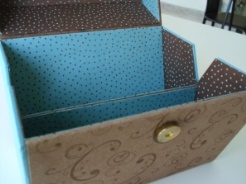 Le jeudi matin de 9h à 12hResponsable: Mme Evelyne GILLOTINDébut des cours jeudi 6 octobre 2022Le mercredi de 14h à 17 h. (tous les 15 jours en alternance avec Couture)Début des cours: mercredi 5 octobre 2022Responsable : Mme Sylvie CORTIER Tarif annuel: 8 euros sauf fournituresSOPHROLOGIE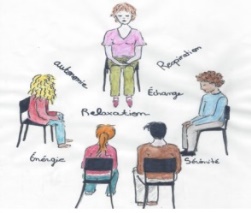 Les cours seront assurés par Madame Micaelle SAUL à raison d’1 heure tous les 15 jours le jeudi ( de 18 à 19 heures) pour 12 cours.        Le coût est de 20€ par participant et par séance.Le règlement s’effectuera en début de chaque séance à Mme SAUL.Début des cours : (à définir).CARTES DE CORRESPONDANCE (Noël - fêtes familiales..) 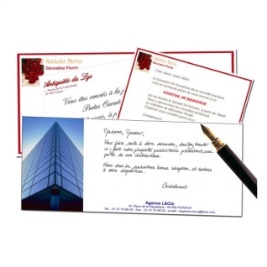 La confection de ces cartes utilise 3 techniques:1) Le lacé - 2) Le 3D - 3) Le tampon encreur et des poudresLe vendredi matin de 9 heures à 12 heures4 cours au premier trimestre, 18 et 25 novembre et 2 et 9 décembre4 cours au deuxième trimestre : (dates à définir) Tarif annuel : 8 euros sauf fournituresResponsable : Mme Isabelle LEJEUNE 01.60.86.68.02BRIDGE Sport de l’esprit, très riche en réflexion, le bridge est ludique et intellectuel. Il aide à développer la mémoire, la concentration et l'endurance mentale ... Ce jeu de cartes fait appel autant à la mémoire qu'au raisonnement.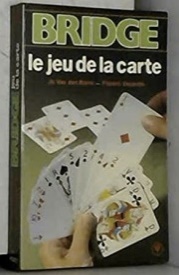 Des cours de débutants pourront être envisagés (avec un minimum de 10 participants) encadrés par un animateur.– en alternance entre Bondoufle et Sainte Geneviève des Bois.. Le jour sera communiqué ultérieurement. Inscription à Renaissance et Culture : 28€ + 3€ si nouvelle inscription (chèque à l’ordre de Sainte Geneviève Bridge Club).Début des cours: date à préciser.Responsables: Mr Donat et Anne-Marie Noé 06-88-17-79-12Tarif : 30€ par trimestre pour 10 cours (le livre « Bridgez » 29€ sera proposé si l’atelier est confirmé). DECOUVERTES INSOLITES OU CULTURELLES EN ILE DE FRANCE  Une fois /trimestre – une demi– journée  ou une journée pour 20 à  25 personnes (covoiturage)Tarif : suivant le site visité avec possibilité de restaurant en fin de visite.1ère visite : début octobre  Maison Caillebotte et son parc..Responsables : les administrateurs bénévoles.LES CONFERENCES ANIMEES PARPierre-Richard FOURNIER :Adresses utiles de messagerie de membres du bureau :Adresses des sites des associations de familles de :Lisses					  http://www.famillesdelisses.fr	Villabé					  http://www.afv91.frCourcouronnes				  http://www.familles-courcouronnes.frAdresses utiles de messagerie des responsables d’ateliers :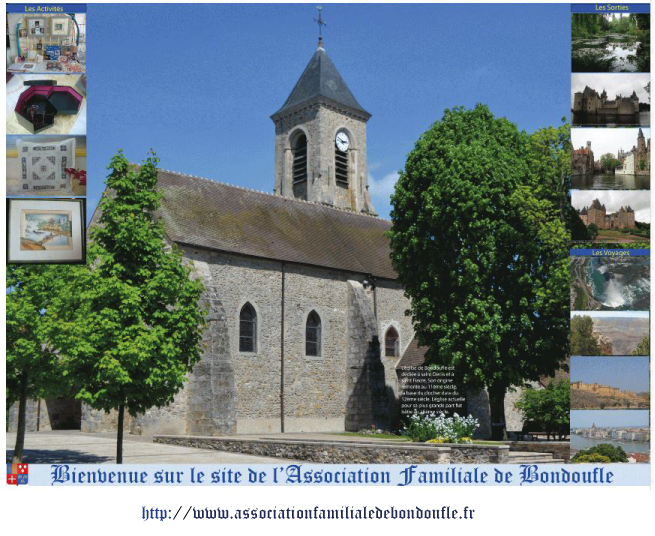 Contact : assofamillesbondoufloises@gmail.com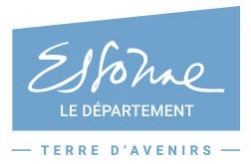   Imprimé par nos soins N° SIRET 32834851100010                        -                   NE PAS JETER SUR LA VOIE PUBLIQUEINSCRIPTIONSL’AFB participera à la Fête des Associations le 11 septembre 2022.Pour les inscriptions les règles en vigueur s’appliquent, gel hydroalcoolique, distanciation, etc… Composition du Bureau :INSCRIPTIONSL’AFB participera à la Fête des Associations le 11 septembre 2022.Pour les inscriptions les règles en vigueur s’appliquent, gel hydroalcoolique, distanciation, etc… Composition du Bureau :INSCRIPTIONSL’AFB participera à la Fête des Associations le 11 septembre 2022.Pour les inscriptions les règles en vigueur s’appliquent, gel hydroalcoolique, distanciation, etc… Composition du Bureau :INSCRIPTIONSL’AFB participera à la Fête des Associations le 11 septembre 2022.Pour les inscriptions les règles en vigueur s’appliquent, gel hydroalcoolique, distanciation, etc… Composition du Bureau :INSCRIPTIONSL’AFB participera à la Fête des Associations le 11 septembre 2022.Pour les inscriptions les règles en vigueur s’appliquent, gel hydroalcoolique, distanciation, etc… Composition du Bureau :Cette page sera réactualisée après l’AG extraordinaire du 23 septembre 2022Cette page sera réactualisée après l’AG extraordinaire du 23 septembre 2022Cette page sera réactualisée après l’AG extraordinaire du 23 septembre 2022PATCHWORKLe cours du lundi fonctionne en atelier libre (échange de savoirs) et n'accepte pas de débutants.Responsable: Mme Martine LAURINLe lundi après-midi de 14 h à 16h30Début des cours le 3 octobre 2022Le cours du vendredi peut accepter des débutants.Le vendredi après-midi de 14h à 16h30Responsable: Mme Michèle GUIGNARDDébut des cours: 7 octobre 2022Tarif annuel: 8 euros.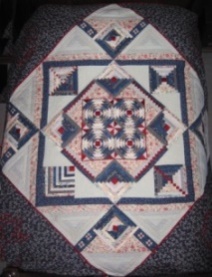 TRAVAUX D'AIGUILLES (hardanger, boutis, points comptés)Initiation et perfectionnement.Le mardi après-midi de 14h à 16h.Responsable: Mme Evelyne GILLOTINDébut des cours: mardi 4 octobre 2022Tarif annuel: 8 euros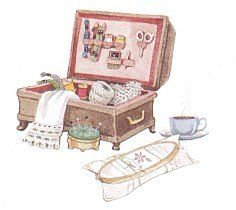 ATELIER DU SAVOIR-FAIRE - TRICOT Le mardi après-midi de 16h à 18h.Responsable: Mme Jeanine MOUILLEBEAUDébut des cours: mardi 4 octobre 2022Tarif annuel: 8 euros. 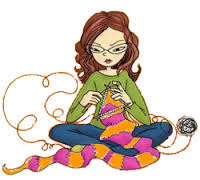 SCRAPBOOKINGL'art de mettre ses photos en valeur, de façon ludique et créative!Le lundi matin de 9h à 12h Début de l'activité: lundi 3 octobre 2022Le jeudi après-midi de 14h00 à 17h00Début de l’activité jeudi 6 octobre 2022Responsable : Mme Florence DEREPPER/TAILLADE Tarif annuel : 8 euros.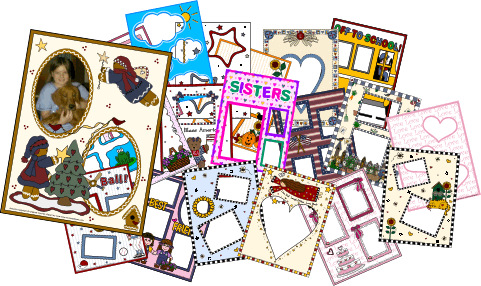 COUTURE  Le mercredi après-midi de 14 heures à 17 heures tous les 15 joursEn alternance avec le cartonnage (suivant le nombre de participants)Début des cours: mercredi  12 octobre 2022 Responsable: Mme Denise SIMONTarif annuel : 8 euros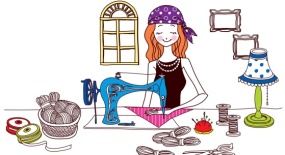 TAROTPour meubler vos soirées d'hiver entre amis. Pour l'amour du jeu.......pas pour prédire l'avenir!Le jeudi de 20h30 à 23h00 : jeuxResponsables : M. Alain COOL                         M. Yves LE BOHEC.Début de l'activité: jeudi 6 octobre 2022Tarif annuel : 8 euros.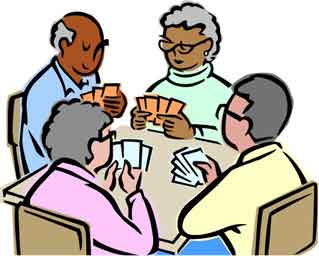 CLUB DE LECTUREDiscussions et échanges d'idées sur des livres "coup de cœur", Jeux avec les mots et expression écrite.Atelier ouvert aux lecteurs occasionnels ou assidus, dans une ambiance conviviale.Tous les lundis de 17h 15 à 19h00.Responsable: Mme Monique BARTHELEMYDébut de l'activité: lundi 3 octobre 2022 Tarif annuel : 8 euros.EXPRESSION ORALE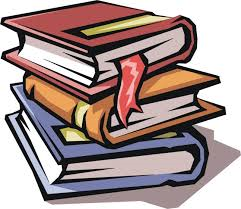 BIJOUX EN PERLES (SWAROVSKI et AUTRES)Pour vos cadeaux, le mardi matin de 9 h30  à 12 h  Début des cours : mardi 4 octobre 2022Responsable : Mme Evelyne GILLOTIN 01.60.86.41.66  Tarif annuel 8 euros sauf fournitures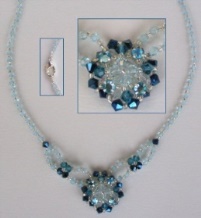  ATELIERSCUISINELe mardi matin au localResponsable: Mme Josiane  LEMOINE  (06 63 02 74 90)Mardi 11 octobre 2022_ à 11 h Roulé jambonMoussakaCake aux fruits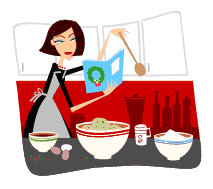 Mardi 6 décembre 2022 à 11 h 30Tartare de saumonAraignée de porc à la moutardeGâteau marbré(Pour ce repas de « Noël » il est indispensable de s'inscrire. Nombre limité à 25 personnes).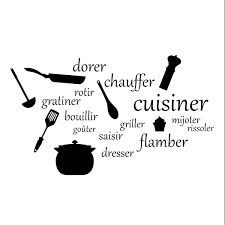 Mardi 17 janvier 2023 à 11 hSoupe de légumesCabillaud moutardeAmandineMardi 14 février 2023 à 11 hTzatrikiFilet mignon orangeTuiles amandesMardi 14 mars 2023 à 11 hCocktail crevettesLapin à la moutardeCongolais ATELIERSCUISINELe mardi matin au localResponsable: Mme Josiane  LEMOINE  (06 63 02 74 90)Mardi 11 octobre 2022_ à 11 h Roulé jambonMoussakaCake aux fruitsMardi 6 décembre 2022 à 11 h 30Tartare de saumonAraignée de porc à la moutardeGâteau marbré(Pour ce repas de « Noël » il est indispensable de s'inscrire. Nombre limité à 25 personnes).Mardi 17 janvier 2023 à 11 hSoupe de légumesCabillaud moutardeAmandineMardi 14 février 2023 à 11 hTzatrikiFilet mignon orangeTuiles amandesMardi 14 mars 2023 à 11 hCocktail crevettesLapin à la moutardeCongolais ATELIERSCUISINELe mardi matin au localResponsable: Mme Josiane  LEMOINE  (06 63 02 74 90)Mardi 11 octobre 2022_ à 11 h Roulé jambonMoussakaCake aux fruitsMardi 6 décembre 2022 à 11 h 30Tartare de saumonAraignée de porc à la moutardeGâteau marbré(Pour ce repas de « Noël » il est indispensable de s'inscrire. Nombre limité à 25 personnes).Mardi 17 janvier 2023 à 11 hSoupe de légumesCabillaud moutardeAmandineMardi 14 février 2023 à 11 hTzatrikiFilet mignon orangeTuiles amandesMardi 14 mars 2023 à 11 hCocktail crevettesLapin à la moutardeCongolais ATELIERSCUISINELe mardi matin au localResponsable: Mme Josiane  LEMOINE  (06 63 02 74 90)Mardi 11 octobre 2022_ à 11 h Roulé jambonMoussakaCake aux fruitsMardi 6 décembre 2022 à 11 h 30Tartare de saumonAraignée de porc à la moutardeGâteau marbré(Pour ce repas de « Noël » il est indispensable de s'inscrire. Nombre limité à 25 personnes).Mardi 17 janvier 2023 à 11 hSoupe de légumesCabillaud moutardeAmandineMardi 14 février 2023 à 11 hTzatrikiFilet mignon orangeTuiles amandesMardi 14 mars 2023 à 11 hCocktail crevettesLapin à la moutardeCongolaisChaque cours est suivi d’une dégustation des plats préparés. Une participation financière vous sera demandée.NB – Il peut arriver que le cours soit supprimé faute de cuisiniers. Un avis sera affiché côté parking sur notre rideau ou la porte en fer. Merci de le consulter. MARCHE L'AFB vous propose 3 possibilités:  1 -  marche de 10 à 15 km autour de Bondoufle et en extérieur le mercredi matin à partir de 08h45 autour de Bondoufle  à partir de 08h30 en extérieur (en Essonne).Responsables : M. André FANJAS -  M. Albert MIOSSEC – M. Dany SOUESME – Alain SERY    2 - randonnées découvertes en Ile de France et en particulier Paris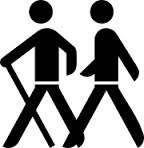 Responsable: M. Michel SIMMET Début : mercredi 5 octobre  3 -  marche moins rapide d'environ 7 à 9 km (ponctuée occasionnellement d’un repas au restaurant le midi selon l’accompagnateur et la météo pour les sorties en extérieur en Essonne)le jeudi matin de 08H45 à 12h  ou de 9 heures à 11h45: quelques sorties en extérieur en Essonne selon la disponibilité  des accompagnants et autour de Bondoufle .Responsables: Mme Huguette LECRENAY - M. Daniel COLLOT - M. Daniel CHANOINA - M Jean-Pierre  GODIGNON 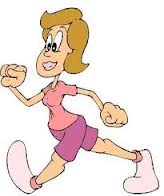 Début : jeudi 6 octobre 2022Tarif annuel : 5 euros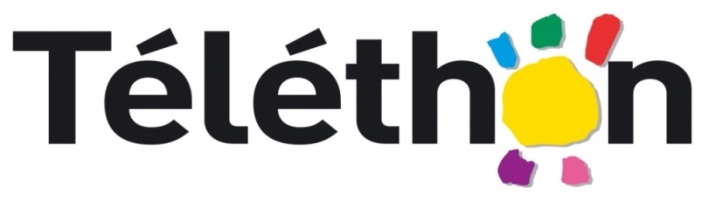 L’AFB participera les 2 et 3 décembre 2022 au TELETHON, ce formidable élan de solidarité qui donne les moyens de poursuivre le combat contre la maladie. Une forme d’action de l’AFB vous sera précisée ultérieurement . Grâce aux dons et au soutien de tous, de nouvelles avancées et des innovations sont mises en place pour la recherche, en particulier un nouvel essai de thérapie génique démarre, une nouvelle voie pour le traitement d’une myopathie des ceintures qui ouvre des perspectives pour des maladies plus fréquentes comme la mucoviscidose, la science du muscle progresse. L'AFB compte sur votre générosité, comme les années précédentes, pour renouveler son soutien au Téléthon qui œuvre sans relâche pour améliorer ses victoires dans le traitement des maladies rares. Le moindre don en moins, ce sont des recherches et des aides en moins pour sauver des vies. Innover pour Guérir.SORTIESMERCREDI 19 OCTOBRE 2022 : Découvertes Dourdannaises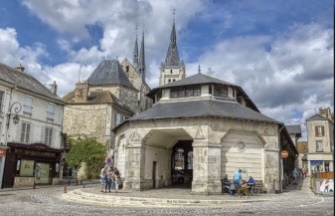 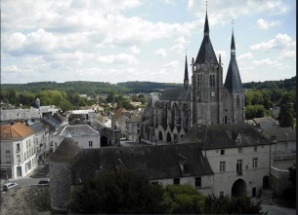 Village celte puis cité gallo-romaine, berceau des Capétiens et ville royale depuis le Xème siècle, capitale du Hurepoix, Dourdan est aujourd’hui encore célèbre pour son château du XIIIème siècle exceptionnellement conservé et sa vaste forêt.10 h 00 : visite commentée du château (durée 2 heures)12 h 30 : déjeuner dans un restaurant de la ville14 h 30 : visite commentée de la ville (durée 2 heures)Départ 08h30          Retour 18hPrix : 55 € .VENDREDI 18 NOVEMBRE 2022 : Théâtre « Je préfère qu’on reste ensemble » - Claudine et Valentin étaient amis et colocataires avant de devenir un vrai couple amoureux, ce qui fît le gros succès de « Je préfère qu’on reste amis ». Mais les années ont passé et la routine s’est installée. Claudine est fidèle. Valentin va « voir » ailleurs. Elle a envie de s’en aller. Lui, préfère qu’ils « restent ensemble « … Toujours entre rires, chansons et émotions.Départ 17h30         Retour : minuit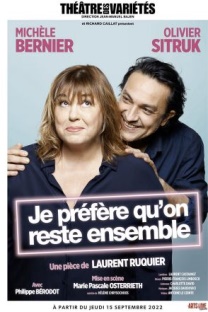 Prix : 72 €JEUDI 9 FEVRIER 2023 : Paris Opéra Garnier et Hôtel de la Marine 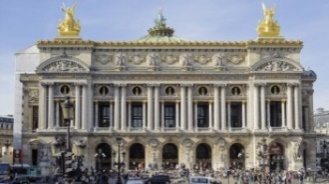 L'opéra Garnier, conçu par l’architecte Garnier, est un théâtre national qui a la vocation d'être une académie de musique, de chorégraphie et de poésie lyrique ; il est un élément majeur du patrimoine de Paris. L'édifice dont la construction fut décidée par Napoléon III s'impose comme un monument particulièrement représentatif de l'architecture éclectique et du style historiciste de la seconde moitié du XIXe siècle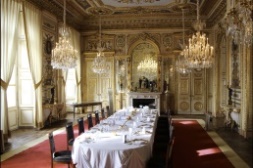 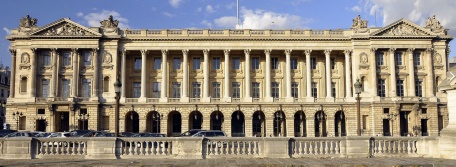 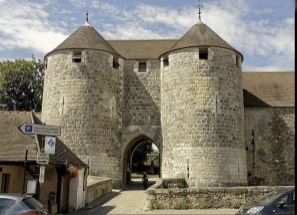 Déjeuner Visite de l’Hôtel de la Marine. Départ 08h15          Retour 18h30Prix 88 €VENDREDI 24 MARS 2023 : Rocamadour en Gâtinais Château-Landon, très belle ville médiévale, dite "la Rocamadour du Gâtinais", Visite guidée de la cité médiévale . Juchée sur un promontoire entouré de remparts médiévaux, la cité est composée de nombreuses maisons anciennes, de monuments préservés, comme ses tours et ses poternes médiévales, son église Notre Dame des XI – XIVème , véritable leçon d’histoire, la somptueuse Abbaye Royale Saint Séverin,(le confesseur de Clovis) au bâtiment conventuel du XIIème siècle, l’hôtel Dieu destiné à accueillir les pèlerins et les malades, sa cave des templiers, et tant d’autres témoignages de cette époque médiévale.Déjeuner Musée Bourdelles Une magnifique collection qui a été donnée par les héritiers de Bourdelle au département. Aux portes du charmant village d’Egreville, une maison-jardin de charme, avec les sculptures duMaître dont certaines sont monumentales.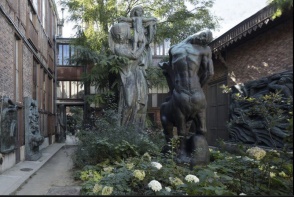 Départ 08h30          Retour 18h30Prix  63€- MARDI 18 AVRIL 2023 : Meaux « cité épiscopale »Visite guidée : de la cathédrale au Palais des évêques en passant par le Vieux Chapitre et le magnifique Jardin Bossuet, le voyage dans l’histoire se révèle passionnant !Au Moyen-âge, l’ensemble épiscopal de Meaux s’étendait de la cathédrale jusqu’aux remparts de la ville. Comme son nom l’indique, ce quartier était réservé à l’évêque, au chapitre des chanoines de la cathédrale et à leur entourage laïc ou ecclésiastique.La cité épiscopale, dans son état actuel, présente en grande partie la physionomie qu’elle offrait au XVIIIème siècle. Cependant des éléments architecturaux variés, appartenant à des périodes historiques différentes, entrent dans la constitution de ses édifices.Jusqu'à la révolution, la Cité épiscopale de Meaux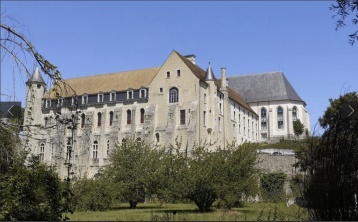 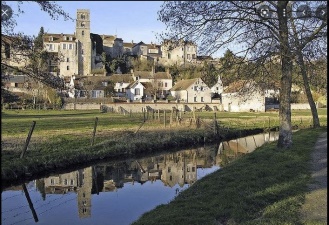 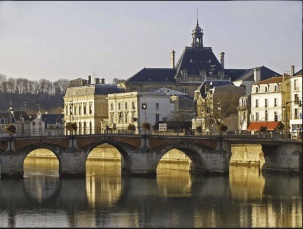 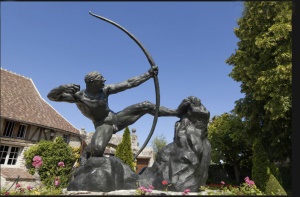 conserva sa fonction religieuse par excellence, ville ecclésiastique jouxtant la ville laïque. Au XIXème siècle, le palais épiscopal de Meaux fut disputé entre le pouvoir laïc et l’Eglise. Finalement la loi de 1905, sur la séparation de l’Eglise et de l’Etat, paracheva le passage de ce patrimoine historique aux mains de l’Etat. Aujourd’hui et ce depuis 1927, l’ancien palais des évêques abrite le musée Bossuet.Déjeuner, Visite d’une fromagerie. La confrérie du Brie de MeauxNée en 1991 de la volonté d’amateurs éclairés et de professionnels de qualité, la Confrérie des Compagnons du Brie de Meaux regroupe en son sein tous ceux et celles qui se régalent du vrai Brie de Meaux et sont attachés à la tradition de sa fabrication et de son affinage comme de sa dégustation.Départ  08h30          Retour 18h30Prix  66€MERCREDI 24 MAI 2023 : Reims Basilique St Rémy :  La basilique construite aux alentours de l'an mil  contient les reliques de l'évêque saint Rémi, qui a baptisé Clovis, roi des Francs.Cathédrale : c’est un chef-d’œuvre de l’architecture gothique.  C’est à Reims que Clovis fut baptisé en l’an 496 par Saint-Rémi, évêque de Reims. La cathédrale  est particulièrement connue pour ses 2 303 statues. C’est l’édifice religieux qui dispose du plus grand nombre de statues au monde. L’une d’elles est particulièrement célèbre :il s’agit de l’Ange au sourire, emblème de la ville de Reims.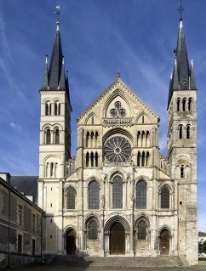 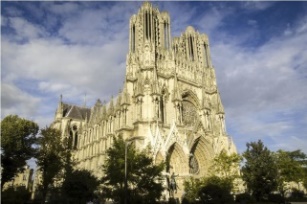 Déjeuner quartier des Halles – Epernay : visite des caves Mercier en petit train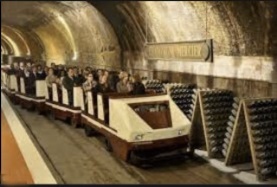 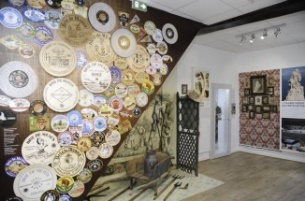 Départ 07h30          Retour 19h30Prix 75 €.(Pour cette sortie, l’AFB prend en charge la moitié du coût du transport)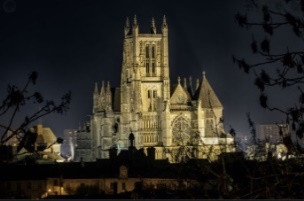 VOYAGESESPAGNE -- Balade Andalouse (Circuit de 08 jours - 07 nuits)INVITATION AU VOYAGE…L’incomparable situation de l’ANDALOUSIE a fait de cette terre, depuis la préhistoire, un important point de rencontres et de métissage des cultures. Ce sont sans doute ses 300 jours d’ensoleillement par an qui ont attirés tous ces peuples ! Nous vous invitons à la découverte ou la redécouverte des joyaux andalous que sont CORDOUE à la beauté particulière et à l’art de vivre enivrant, GRENADE et la vue majestueuse qu’elle offre des tours de l’Alhambra, SEVILLE et sa magie à nulle autre comparable…Audio-guides inclusJOUR 1 –	 PARIS  - MALAGA / TORREMOLINOS (20 km)Transfert BONDOUFLE /AEROPORT en autocar Rendez-vous des participants à l’aéroport de Paris selon l’horaire convenu. Assistance aux formalités d’enregistrementEnvol à destination de Malaga sur vol direct Air France - Arrivée à Malaga et accueil par notre correspondant local.Déjeuner tardif à Malaga.Visite panoramique de Malaga. Sous le regard attentif du château de Gibralfaro s'étend une ville joyeuse, animée, aux lieux emblématiques comme l'Alameda Principal ou la promenade maritime de La Farola.  Phéniciens, Grecs, Carthaginois, Romains… Depuis plus de deux mille ans, les principales civilisations de la Méditerranée ont choisi la position stratégique et privilégiée du port de Málaga pour l'établissement de leurs routes commerciales. Son alcazaba (VIIIe-XIe), qui est l'une des plus imposantes forteresses arabes de toute l'Andalousie, est en outre l'un des symboles de la ville. 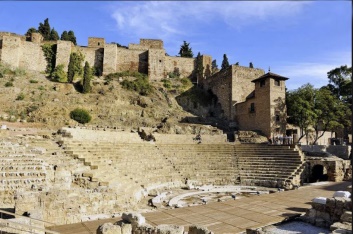 Le château de Gibralfaro (XIVe), rattaché à l'alcazaba par un pan de mur, offre le meilleur point de vue sur la ville, avec son port ouvert sur la mer et sa promenade maritime de La Farola, qui est l'une des principales zones de loisirs de la ville. Au pied de Gibralfaro s'étendent le théâtre romain, les arènes (connues sous le nom de La Malagueta) et le centre historique de la ville. Dans le centre se dresse précisément la cathédrale (XVIe-XVIIIe), également surnommée « La Manquita » (la manchote) en raison de sa tour droite inachevée. Cet édifice de superbe facture Renaissance conserve un remarquable ensemble de chapelles abritant de beaux exemples d'imagerie andalouse. La façade de l'hôtel de ville, du début du XXe, ou encore la place de la Merced, présidée par le monument à Torrijos et où se dresse la maison natale du célèbre peintre Pablo Ruiz Picasso, n'en sont que quelques exemples. Transfert à l’hôtel. Dîner et logement à l’hôtel Sol principe 4 * Torremolinos ou similaireJOUR 2 –	 TORREMOLINOS / RONDA / CADIZ (250 km, env 3h de route)Petit déjeuner buffet à l’hôtelDépart en bus pour rejoindre Ronda.Ville située dans les collines dans une gorge spectaculaire, Ronda offre une vue spectaculaire. Cette ville andalouse historique est l'un des lieux traditionnels de corrida en Espagne. La petite ville est un endroit populaire pour se plonger dans la culture et l’histoire espagnole. Visite de Ronda. Ronda est installée au sommet d'une montagne. Elle surplombe El Tajo, une gorge profonde qui sépare la nouvelle ville, établie vers le XVe siècle, de la vieille ville, datant de l'occupation mauresque. Puente Nuevo, un pont de pierre enjambant la gorge, offre un point de vue sur les environs. Plusieurs ponts relient les deux moitiés de Ronda. Visite de la ville et des Arènes (visite intérieure). Construites en 1785, elles sont parmi les plus anciennes d’Espagne. Un élégant portail donne accès à l’intérieur de l’arène entourée de fines arcades. Chaque année s’y déroule la traditionnelle Corrida Goyesca (en costumes de l’époque de Goya). Ces arènes servirent de cadre au film « Carmen » de Rosi en 1984.Déjeuner au restaurant à Ronda.Départ vers Cadix et visite guidée de la ville.La ville de Cadix, dont le territoire municipal est pratiquement le même, est située au bout oriental de la baie du même nom, dans un endroit mi-île, mi-péninsule qui est uni à la terre par une étroite frange sablonneuse.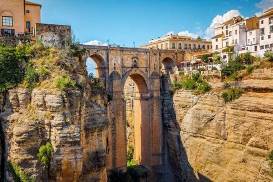 Sa situation a déterminé sa vocation marine et sa dédication exclusive à la mer depuis les premiers temps de sa fondation. Considérée la ville la plus ancienne d'Occident, elle fut colonisée successivement par les Phéniciens, Grecs, Romains, Arabes, . C'est ici que la première constitution démocratique de l'Espagne fut rédigée.L'atmosphère de la ville, appelée couramment "Tacita de Plata" (petite tasse en argent), est nettement marinière. L'hospitalité et le charme de ses habitants sont renommés, de même que ses fêtes de carnaval. Visite de la cathédrale, visible à partir de la mer, en particulier son dôme recouvert de tuiles d´or. C’est un combiné baroque et néo- classique et son trésor est le plus important d´Espagne.Balade dans la vieille ville avec ses ruelles étroites et petites places.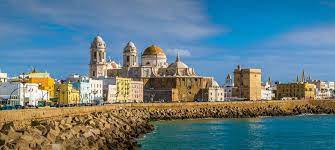 Dîner et logement à l’hôtel Soho Boutique Puerto 3* à Puerto de Santa Maria ou similaire.JOUR 3 –	 CADIZ / JEREZ / SEVILLE (130 km, env 1h40 de route)Petit déjeuner à l’hôtel. Départ en bus en direction de JerezDépart pour une visite guidée de Jerez de la Frontera.Visite panoramique de la ville, célèbre pour ses vins, ses chevaux et son flamenco. Jerez abrite une vieille ville qui a été classée site historique. Cette localité est l'une des plus nobles de la province de Cadix et allie la majesté des palais au charme populaire d'une bourgade typiquement andalouse, caractéristiques qui sont mises en valeur chaque année avec la « Feria » du Cheval, déclarée d'Intérêt touristique international. Visite d’un chai avec dégustation de vin à Jerez.Vous assisterez au spectacle équestre de l’École Royale d´art équestre de Jerez de la Frontera(uniquement le mardi et jeudi à 12h, sous réserve pour 2023, durée 1h30). La Real Escuela Andaluza de Arte Equestre a été fondée en 1973 par un membre illustre de la famille Domecq, grand cavalier et torrero à cheval. Le prestige de l’institution est déjà comparable à celui de Vienne ou Saumur.Déjeuner dans un restaurant à JerezDépart vers Séville.  Son extraordinaire centre historique, comprenant la cathédrale de Séville, l’Alcázar et les archives des Indes, a été classé au patrimoine de l'humanité par l'UNESCO. Deux grands événements témoignant du caractère passionnel des sévillans, la Feria de Abril et la Semaine sainte, ont été déclarés fêtes d’intérêt touristique international. Il s’agit aussi de deux excellentes occasions de déguster la gastronomie typique de la région et ses incontournables tapas. Sans oublier certains plats andalous comme le gaspacho ou les potages.  Séville, qui repose aux pieds de la Sierra Morena, est arrosée par le fleuve Guadalquivir. L’environnement naturel de la province se caractérise par une végétation méditerranéenne, des sentiers de montagne et des dehesas de chênes verts centenaires servant de pâturages aux taureaux de combat.Installation à l’hôtel. Dîner et logement à l’hôtel San Gil 4* centre-ville à Séville ou similaire.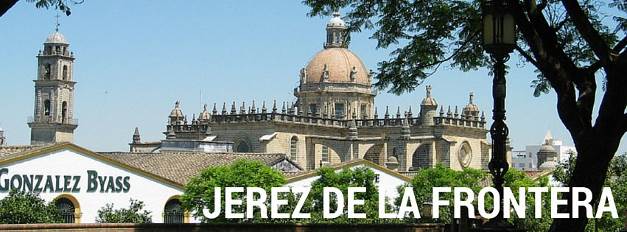 .JOUR 4 –	 SEVILLEPetit déjeuner buffet à l’hôtelJournée consacrée à la découverte de Séville, un des lieux les plus animé d'Espagne. De l'occupation Maures durant 800 ans, la ville a jalousement conservé sa situation de centre culturel. Sa terre fertile et son climat doux et agréable ont attiré les phéniciens, les carthaginois et les romains. A deux pas de la ville se trouve le port de départ de la première expédition de Christophe Colomb vers l’Inde !… Visiter Séville, c’est s'immerger dans cette culture andalouse faite de Corrida, de Flamenco et de la saveur des Amériques.Visite guidée en car avec la Torre del l’Oro, et du parc Maria Luisa, véritable poumon de la ville, lieu de promenade et de détente privilégié des Sévillans. Offert à la ville en 1893 par l'infante María Luisa ce parc faisait à l'époque partie des jardins du Palais de San Telmo. Il fut entièrement réaménagé à l'occasion de l'Exposition ibéro-américaine de 1929 par l'ingénieur et paysagiste français Jean Claude Nicolas Forestier. Découverte de la Plaza de España. La place d’Espagne qui fut construite en 1929 à l'occasion de l'Exposition de Séville. Faite de briques recouvertes de céramique polychrome et marbre, la mode andalouse prévaut dans l'architecture, bien que l'on note des touches Renaissance et Baroque sur les tours du bâtiment.L'Espagne a mis les moyens car s'agit là de l'œuvre la plus couteuse de toute l'exposition de 1929! Mais en effet, elle reflète bien l'ensemble du pays ainsi que son histoire : les quatre ponts qui traversent le canal au milieu de la place représentent les quatre royaumes d'Espagne. Les quarante-huit provinces espagnoles ne sont pas en reste non plus puisqu’elles sont toutes représentées en mosaïque le long de l'arc de la place. On y trouve leur géographie, villes principales et capitales de province. Y sont soulignés des faits historiques ou des particularités régionales. Les niches pratiquées pour chaque province recelaient autrefois des livres de littérature, histoire, art etc. propre à chacune.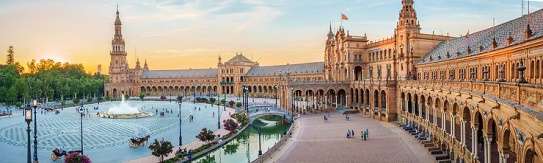 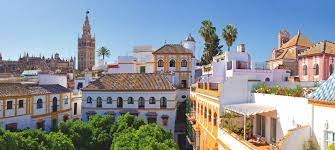 Découverte pédestre du quartier de Santa Cruz.  Cet ancien quartier juif fut adopté au XVIIe siècle par l’aristocratie sévillane. Santa Cruz  est  le  plus  joli quartier de Séville, composé  de ruelles  entourées le maisons  blanches  aux  balcons fleuries. De nombreux visiteurs  parcourent  ces  ruelles  qui  ont permis le développement de  petits commerces. Le quartier  est entouré  par  un mur d'enceinte. Le quartier  de Santa  Cruz  est  composé essentiellement  de  couleurs claires comme  le  jaune qui rappelle le soleil d'Andalousie. Vue extérieure de la Cathédrale et de la Giralda ainsi que de l’Alcazar.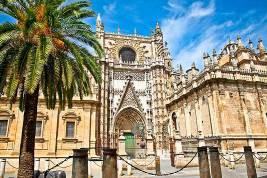 Déjeuner Paëlla.Visite intérieure de la Cathédrale de Séville.Elle a été construite entre 1420 et le XVIe siècle. De style gothique, elle possède un clocher, la Giralda qui veut dire girouette, ancien minaret hispano-mauresque de la grande mosquée almohade qui s'élevait sur l'emplacement de l'actuelle cathédrale.Dîner TAPAS dans un restaurant à SévilleLogement à l’hôtel San Gil 4* de Séville ou similaire.JOUR 5 –	 SEVILLE / CORDOUE (145 km, env 1h40 de route)Petit déjeuner buffet à l’hôtelRoute vers Cordoue. Capitale de l'Espagne musulmane, Cordoue domine un territoire situé au centre de la géographie andalouse. Le Guadalquivir, apaisé au milieu de son tracé, traverse sa province d’est en ouest et fertilise ainsi une vaste plaine dédiée à la culture des céréales, de la vigne et des oliviers. La province de Cordoue, qui conserve des vestiges de son passé ibérique, romain et musulman, est riche de traditions. Elle possède un impressionnant patrimoine architectural et sa gastronomie a connu un essor considérable en récupérant les recettes variées de la cuisine traditionnelle. Aujourd’hui, cette enclave andalouse privilégiée conserve un formidable patrimoine architectural qui saura captiver les voyageurs les plus exigeants.Visite de Cordoue, patrimoine de l'humanité, et dont le centre historique conserve encore à ce jour les traces de la splendeur du califat, qui transforma cette ville en l'une des plus cultivées et des plus raffinées de l'Europe médiévale. Ce quartier conserve également des trésors antérieurs à cette présence mauresque, dont son pont romain.Visite de la Mezquita, la Grande Mosquée qui fut construite à partir de l’an 785 sur l’église Wisigothe. La Mosquée occupe actuellement une superficie de 23.400 m², qui en fait la troisième du monde. Elle fut déclarée patrimoine de l’humanité en 1984. Son utilisation comme point de rencontre ou de discussion, en plus d’être un lieu de prière, montre sa véritable importance. Vous pourrez admirer ses quelques 110 colonnes, ainsi que la magnifique coupole centrale. Le Pont Romain, qui surplombe le fleuve Guadalquivir, fut construit à la suite de la victoire de César sur Pompée.Le quartier Juif, ses rues sont très étroites et ses maisons sont blanches à cause du soleil. La trame des ravissantes rues que dessine le quartier juif envoûte le voyageur, charmé par cet enchantement andalou si particulier. Murs et balcons sont ornés de très nombreuses fleurs ; les boutiques artisanales abondent, en particulier celles qui travaillent le cuir. Remarque : cordonnier vient de CordoueVisite de la Synagogue.Déjeuner au restaurant à Cordoue.Visite guidée de l’Alcazar de Los Reyes Cristianos, la résidence d´Isabelle et de Ferdinand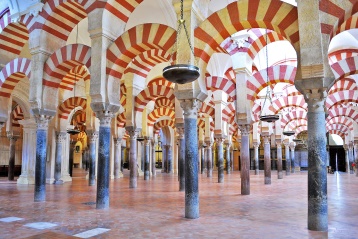 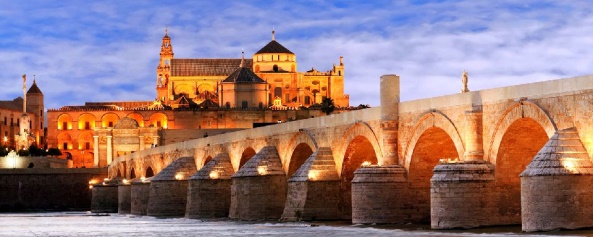 Dans ce palais-forteresse, les Rois Catholiques gouvernèrent pendant huit ans. Cet édifice servit de résidence royale chrétienne, puis de siège du tribunal du Saint-Office, pour devenir finalement prison civile puis militaire. On peut y admirer de merveilleux jardins, dont le Paseo de los Reyes, jalonné des statues de tous les rois rattachés à l'alcazar. Tout d'abord déclaré monument historique en 1931, il fut ensuite classé au patrimoine mondial par l'UNESCO en 1994. Ses jardins sont protégés par le P.G.O.U. (Plan général d'aménagement urbain) de 1986. Il se dresse à l'emplacement de l'ancien alcazar califal.Installation à l’hotel.Dîner et logement à l’hôtel Maciá Alfaros 4* de Cordoue ou similaireJOUR 6 –	 CORDOUE / UBEDA / BAEZA / GRENADE (206 km, env 2h15 de route)Petit déjeuner à l’hôtelDépart pour Grenade.  En chemin, arrêt à Ubeda.Connue comme la capitale de la Renaissance andalouse, Ubeda se dresse sur une colline proche de la vallée du haut Guadalquivir, dans le canton de La Loma. Sa vieille ville, déclarée Site historique, possède un patrimoine splendide se composant d'églises, de palais et de maisons seigneuriales. Son site historique Renaissance a été inscrit au patrimoine de l’humanité par l’UNESCO.Route vers Baeza avant de rejoindre Grenade.  Cette ville de la province de Jaén se dresse sur un petit promontoire, dominant un paysage d'oliviers, au cœur du canton de La Loma. Classée au rang de site historique et artistique, Baeza jouit d’un héritage Renaissance exceptionnel, inscrit au patrimoine de l’humanité par l’UNESCO, où les pierres de taille contrastent avec la blancheur des murs peints à la chaux. Située sur la Route de la Renaissance andalouse et sur celle des Nasride, c'est un point de départ exceptionnel pour parcourir toute la région et déguster son huile d'olive pure, ingrédient fondamental de la cuisine méditerranéenne.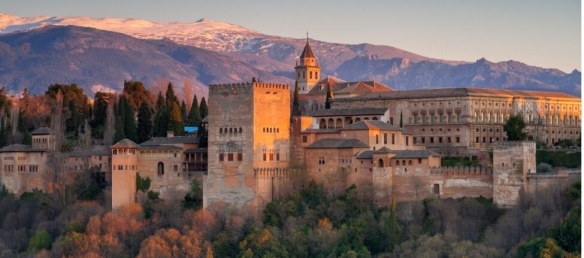 Arrivée à Grenade.Aux pieds de Sierra Nevada et très près de la Méditerranée se trouve Granada, au cœur de l’Andalousie. Une terre d’étés doux et chauds et des hivers adéquats pour la pratique des sports de neige au scénario privilégié des plus hauts sommets de la Péninsule Ibérique.Déjeuner au restaurant.Visite de l’Alhambra, véritable palais des mille et une nuits, qui est le témoignage le plus évocateur de l’art Musulman Andalous. Construit au gré de la fantaisie de ses souverains successifs,  c’est un enchevêtrement raffiné de patios, d’alcôves intimes, de salles royales et de jardin merveilleux.Visite du Generalife. Résidence d’été des rois est un splendide belvédère dominant la ville et sa vallée. Ces deux palais occupent une place de choix parmi les palais de l’Islam. Une architecture légère et sensuelle, une décoration exquisément abstraite, de petits patios et des jardins, semblent une véritable proclamation de cette savante manière de concevoir le plaisir démontrée par la lyrique arabe.Visite du palais Charles V. L'origine du Palais de Charles Quint (Palacio de Carlos V) s'expliqueparce qu'il fut considéré nécessaire de créer un endroit qui réunisse tout le confort de l’époque pour l'Empereur et sa famille, puisque le Palais, qui était leur résidence d'été, ne couvraient pas leurs besoins. L'empereur ordonna la construction du palais à côté de l'Alhambra pour pouvoir jouir de ses merveilles.Visite de l’AlcazabaUne Alcazaba était une forteresse intégrée dans les remparts qui protégeaient la ville. Les premières constructions arabes datent de l’époque du calife et furent probablement érigées sur les ruines d’une fortification romaine. Au XI siècle, les Zirides agrandissent l’enceinte, lorsque Grenade devient la capitale d’un des royaumes de Taifas. Cependant, les principales constructions datent de l’époque nasride, du XII. On trouve également dans l’enceinte plusieurs rajouts chrétiens, comme la Tour du Cube (Torre del Cubo). Cette zone abrite aussi la célèbre Tour de la « Vela », tour de surveillance d’où l’on peut contempler une vue incomparable de la ville, de la Vega et de Sierra Nevada.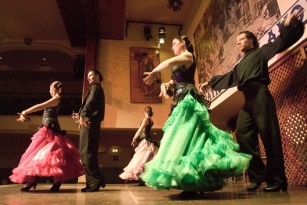 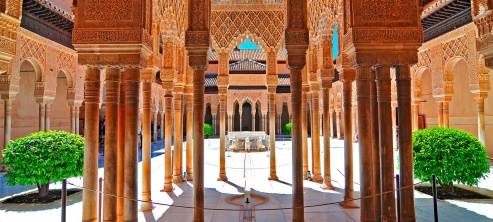 .Visite du quartier de l’AlbaicinCe quartier s’élève face à l’Alhambra sur la rive droite du Darro. C’est là que fut construite la première forteresse arabe de Grenade et que se réfugièrent les maures après la conquête de la ville par les chrétiens. Les ruelles sont bordées de maisons blanches ou de longs murs entourant les jardins de villas parfois cossues. Dîner à l’hôtel.Transfert en bus pour assister à un spectacle de flamenco (inclus 1 consommation/personne)Logement à l’hôtel Macia Monasterio de los Basilios 3* à Grenade ou similaireJOUR 7 –	 GRENADE / NERJA / TORREMOLINOS (170 km, env 2h20 de route)Petit déjeuner à l’hôtel. Le matin, route vers Nerja.Visite des grottes de Nerja. Découverte en 1959, elles constituent l'un des principaux attraits touristiques de l'entité. Classée Site historique, cette grotte se compose de près de deux kilomètres de galeries souterraines ouvertes au public. On peut y contempler de surprenantes formations géologiques ouvragées au fil des siècles. Ses hautes voûtes et ses vastes salles décorées de colonnes, de stalactites et de stalagmites lui ont valu le titre de « cathédrale préhistorique ». La sala de la Cascada, appelée ainsi pour la disposition particulière de ses stalagmites, est le décor exceptionnel du Festival Cueva de Nerja qui, depuis plus de trois décennies, réunit les plus grandes figures de la musique, de la danse et des arts scéniques. La grotte présente également un grand intérêt archéologique : elle abrite en effet une collection de peintures rupestres attribuées au Paléolithique, bien que des vestiges correspondant à d'autres périodes, comme l'Épipaléolithique ou le Néolithique, aient été aussi découverts. Dans la sala del Vestíbulo, sont exposées des pièces de céramique, des outils et des peintures découvertes sur place.Visite panoramique du centre de la ville de Nerja. La vieille ville de Nerja arbore d'intéressants exemplaires de l'architecture traditionnelle. Parmi ses édifices, nous retiendrons l'ermitage de Nuestra Señora de las Angustias, patronne de la ville. Cette construction du XVIe siècle se distingue par ses coupoles ornées de fresques. Au sommet d'un bastion historique situé le long de la côte, se trouve l'un des endroits les plus emblématiques de la ville : le « Balcón de Europa », réaménagé aujourd'hui en une promenade animée, terminée par un superbe mirador au-dessus de la mer.Il est intéressant de noter le nombre important de tours de guet qui se dressent le long du littoral. La Torre de Maro, un bel exemplaire de ce type de construction, permet d'apprécier une des plus belles vues panoramiques de l'endroit.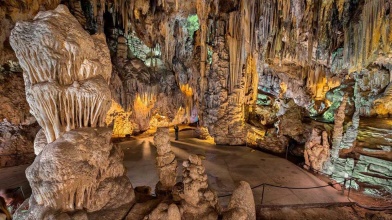 Déjeuner dans un restaurant à NerjaDépart vers Torremolinos. Dîner et logement à l’hôtel sol Principe 4* Torremolinos ou similaire JOUR 8 –	TORREMOLINOS / MALAGA - PARISPetit déjeuner à l’hôtel. Matinée libre Panier repas inclus (sandwich, fruit et eau minérale).Selon les horaires de vol retour, transfert à l’aéroport de Malaga. Assistance aux formalités d’enregistrement.Envol à destination de Paris sur vol direct Air France. Arrivée à Paris CDG. Transfert aéroport / Bondoufle en autocar.FORMALITES A CE JOURCarte Nationale d’identité française (l’extension à 15 ans n’est pas acceptée en Espagne) en cours de validité ou passeport valideHORAIRES A CE JOUR (sous réserve du plan de vol 2023) Aller : 21/03/23 PARIS CDG 09H15 – MALAGA 11H50Retour : 28/03/23 MALAGA 13H05 – PARIS CDG 15H40CONDITIONS TARIFAIRES 2023Prix : 1480 € sur la base de 35/36 personnes. En cas d’un nombre significatif de demandes, l’organisation d’un deuxième séjour pourra être envisagée à des conditions tarifaires pouvant évoluer.Supplément logement en chambre individuelle :  290 € Ce prix comprendLe transport aérien PARIS CDG / MALAGA / PARIS CDG sur vols directs Les transferts aéroport / hôtel / aéroport en autocar avec assistance francophoneLe circuit en autocar climatisé de tourisme et Les taxes d’aéroport au départ de  Paris.Hébergement & repas. Le logement en hôtels de catégorie 3* et 4* normes locales, base chambre double/twinLa pension complète du déjeuner du jour 01 au déjeuner du jour 08 Le forfait boissons (¼ de vin + 1/4 eau minérale par personne et par repas) Visites & excursionsToutes les visites et excursions mentionnées au programme Les frais d’entrée dans les sites visités, dont :o	Visite d’une cave à Jerez avec dégustationo	Arènes de Rondao	Cathédrale de Cadizo	Cathédrale de Sévilleo	Mezquita et Alcazar de Cordoueo	Alhambra / Generalife / Alcazaba de Grenadeo	Grotte de Nerjao	Soirée flamenco à Grenade avec 1 consommation : valeur 35 € / personneo	Spectacle équestre à Jerez (le mardi ou le jeudi) : valeur 40 €/personneLes Services Belle PlanèteL’assistance d’un guide local francophone pendant tout le circuitLes services de guides locaux francophones nécessaires pour certaines visites (pour les groupes supérieurs à 30 personnes, certains sites imposent un second guide)La garantie APST (totalité des fonds déposés)	Les audioguides pendant 8 jours 	Les assurances assistance et rapatriement, annulation et bagages, extension CovidUne pochette de Voyage avec un guide touristiqueUne réunion d’information si vous le désirezCe prix ne comprend pas Les pourboires aux guides et chauffeurs et dépenses personnellesSELECTION HOTELS ou catégorie similaire TORREMOLINOS : Sol Principe by Melia 4*PUERTO DE SANTA MARIA (région de Cadix) : Hôtel Soho Boutique Puerto 3*SEVILLE centre-ville : Hôtel San Gil 4*CORDOUE  : Hôtel Maciá Alfaros 4*GRENADE : Hôtel Macia Monasterio de los Basilios 3*GRECEDANS L’OEIL DES CYCLADES(Circuit 8 jours / 7 nuits)Composé de 250 îles et îlots, l’archipel des Cyclades est l’un des plus beaux de Méditerranée. Seules 24 îles sont habitées. Leur nom vient du cercle qu’elles forment autour de Délos, l’île sacrée aujourd’hui classé au patrimoine mondial de l’Unesco. Comme une fine poussière blanche sur les flots, les Cyclades composent un nome au sein des îles de la mer Égée méridionale. Dans ces îles arides, la beauté va à l'essentiel et les villages à la blancheur éclatante inscrivent leurs lignes pures dans la roche ocre des falaises ou des montagnes.JOUR 1 –	 PARIS  - SANTORINConvocation des participants à l’aéroport de PARIS. · Envol à destination de SANTORIN. Accueil par notre guide francophone. Contrastes prononcés, maisons blanches à moitié encavées dans la roche, chapelles aux toits bombés… Tous ces éléments donnent à Santorin un réel sentiment d’éternité. Départ pour la découverte de la capitale de l’île: FIRA. C’est le plus important de tous les villages de l’île. Situé sur la côte Ouest, il est perché au bord d’une falaise à 260 mètres de hauteur, offrant une vue panoramique magnifique sur le volcan submergé.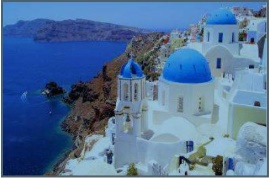 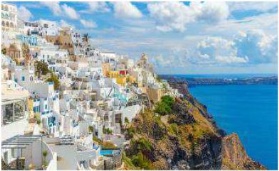 Installation dîner et nuit à l’hôtel à SantorinJOUR 2 –	SANTORINPetit déjeuner à l’hôtelJournée consacrée à la visite de l’îleVisite du site Archéologique d’Akrotiri. La preuve de la présence de l'ancienne population minoenne qui a jadis prospéré se trouve ici. La ville minoenne d’Akrotiri a été en grande partie détruite par une éruption volcanique et recouverte d’une épaisse couche de cendres vers 1500 avant notre ère. .La ville apparaît telle qu’elle était il y a 3 500 ans : les maisons à deux ou trois étages décorées de fresques (en passant, impressionnantes), les rues pavées avec des égouts, les magasins remplis de paniers…Découverte de la magnifique plage de sable noirContinuation vers le village typique de PYRGOS, le point culminant de l’île de Santorin. Construit sur des collines, Pyrgos est une forteresse typique des Cyclades, qui offre des vues panoramiques à couper le souffle.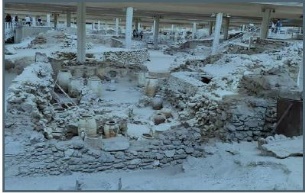 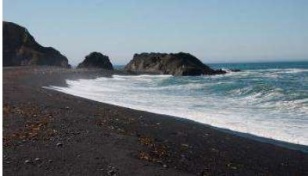 Déjeuner taverneContinuation vers le village D’OIA, royaume du calme et de la tranquillité. Construit sur la partie nord de la Caldeira, l’endroit magnifique a inspiré de nombreux artistes avec ses ruelles en escalier dégringolant le long des rochers et ses demeures troglodytiques et ses dômes éblouissants.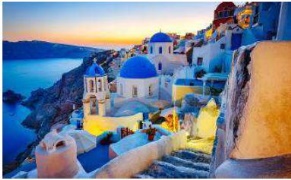 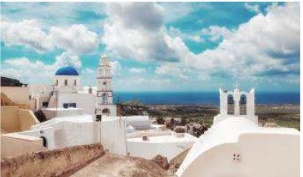 Retour, diner et Nuit à l’hôtel à Santorin.JOUR 3 –	SANTORIN – PAROS.Petit déjeuner à l’hôtelDépart pour la découverte du village de MEGALOCHORI. · C’est l’un des villages les plus traditionnels de Santorin. Cet agréable petit bourg offre un mélange de maison blanches typiques des Cyclades, de plusieurs églises et de ruelles escarpées témoignant de la forte tradition égéenne. Megalochori est certainement le meilleur endroit de l’île pour découvrir la riche tradition du vin ! Les innombrables vignobles qui s’étendent au-delà autour du village de Megalochori offrent un cadre magnifique pour se balader et admirer des paysages à couper le souffle avec une vue sur la mer.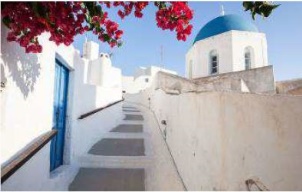 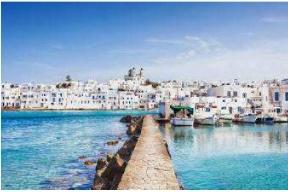 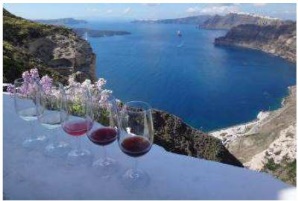 Visite d’une cave avec dégustation de vins locauxDéjeuner taverneTransfert au port au début d’après-midi et embarquement vers 15h30 à bord du ferry, direction L’ILE DE PAROS. Arrivée à PAROS en début de soirée vers 19hInstallation, dîner et nuit à l’hôtel à Paros.JOUR 4 –	PAROS - DELOS – MYKONOS - PAROSPetit déjeuner à l’hôtel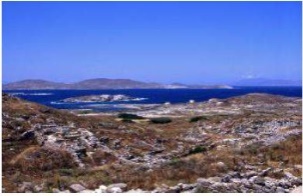 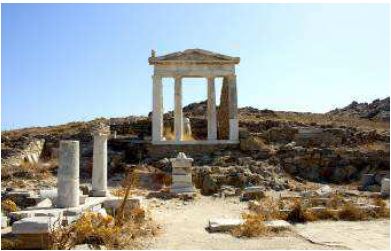 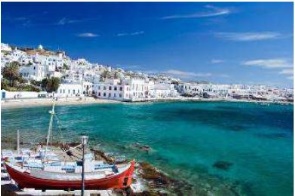 Transfert au port de NAOUSSA  Embarquement à bord d’un bateau local vers 8h30 pour une mini-croisière direction l’ILE DE DELOS qui se trouve au cœur des Cyclades!·Malgré ses dimensions réduites, l’île de Delos joua un rôle religieux et commercial considérable dans l’Antiquité. Aujourd’hui l’île est un immense champ de fouilles. Visite du riche site archéologique de l’île réputé pour sa célèbre Terrasse des Lions et son Téménos d’Apollon, vestiges de trois temples d’Apollon.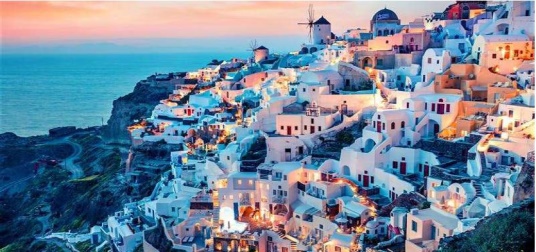 En fin de matinée, traversée jusqu'à l’île de MYKONOS, qui grâce à ses belles plages et son ambiance, est l’une des plus belles îles des Cyclades et l’une des plus à la mode.Déjeuner libre.Découverte de la vieille ville de MYKONOS avec ses étroites ruelles, ses maisons blanches et ses fameux moulins à vent.En fin d’après-midi, retour en bateau local au port de PAROS et transfert à l’hôtel.Dîner et nuit à l’hôtel à Paros.JOUR 5 –	PAROS - ANTIPAROS – PAROS (50 km environ 1h15 de route)Petit déjeuner à l’hôtel Départ pour la découverte de PARIKIA · La capitale de l’île de Paros accueille au détour de ses ruelles tortueuses la Panaghia Hekatondapyliani, une des églises les plus importantes de la chrétienté orthodoxe. Continuation vers le village de NAOUSSA qui vous charmera par son petit port de pêche pittoresque.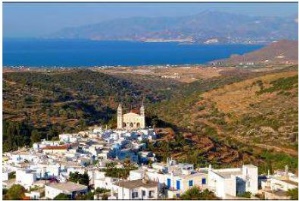 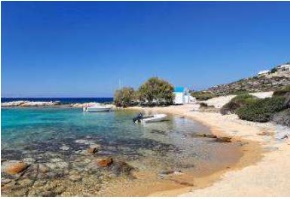 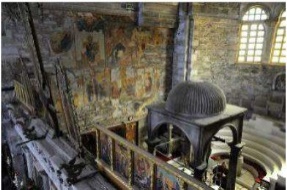 Ensuite, découverte du village de LEFKES, le village le plus montagnard et verdoyant de l’île !Déjeuner au restaurantTransfert vers le port de PUNTA Traversée en bateau local pour ANTIPAROS· Temps libre pour une découverte personnelle. · Entre les odeurs subtiles de la cuisine méditerranéenne, le calme et l’authenticité des petites places, l’arbre centenaire de la place Agios Nikolaos, les couleurs éclatantes des bougainvilliers, le charme de la marina et le blanc immaculé des demeures égéennes, vous ne pourrez qu’être dépaysé et conquis !Retour en bateau local d’ANTIPAROS au port de POUNTARetour, dîner et nuit à l’hôtel à Paros.JOUR 6 –	PAROS – ATHENES (4 heures de bateau environ)Petit-déjeuner à l’hôtelTransfert au port de PARIKIA. Embarquement vers 11h à bord du ferry à destination d’ATHENESDéjeuner à bord.  Arrivée vers 15h à ATHENES dans l’après-midi et tour panoramique de la ville, berceau de la civilisation et capitale politique depuis 2500 ans. · Aperçu des principaux monuments de la ville : le parlement gardé par ses célèbres Evzones, les monuments néoclassiques (l’Université, l’Académie, la Bibliothèque), le stade de marbre où se déroulèrent les premiers jeux olympiques, le Temple de Zeus et sa fameuse porte d’Adrien.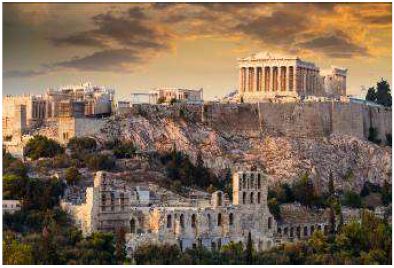 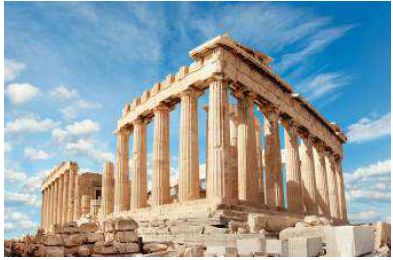 Puis visite du nouveau Musée de L’Acropole, inauguré en 2009 qui donne sur l’acropole et abrite les statues et céramiques retrouvées sur la colline.Installation, dîner et nuit à l’hôtelJOUR 7 –	ATHENESPetit-déjeuner à l’hôtel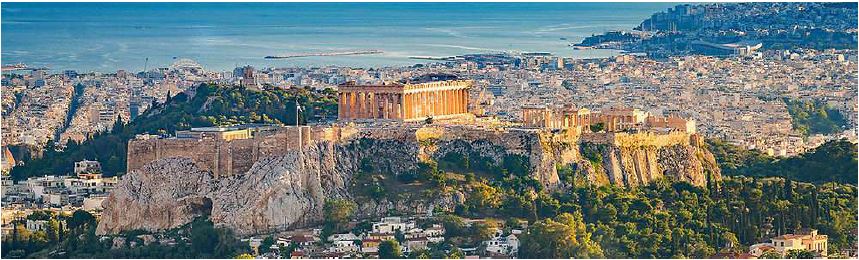 Départ pour la visite du Marché central de Varvakio situé près de la mairie d’Athènes.Temps libre pour faire de petits achats et découvrir les produits locaux :viandes, poisson, légumes, Olives…Visite de l’Acropole où s’enracinent les mythes fondateurs :· Poséidon, dieu de la mer, y fit jaillir une source de son trident, mais Athéna, déesse de la sagesse, y fit pousser l’olivier de la paix, emportant ainsi le patronage de la ville qui porte son nom. Le roi légendaire, Cécrops, s’implanta sur ce rocher abrupt, où l’on a conservé son tombeau. Accédant au site par les Propylées, entrée monumentale, on découvre tout d’abord le Parthénon, œuvre emblématique du classicisme de la seconde moitié du Vème siècle avant J.-C., où s’exprime une conception architecturale très subtile qui fait prévaloir l’illusion optique puis le temple d’Athéna Niké la Victorieuse et l’Erechthéion.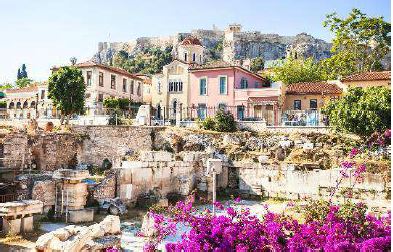 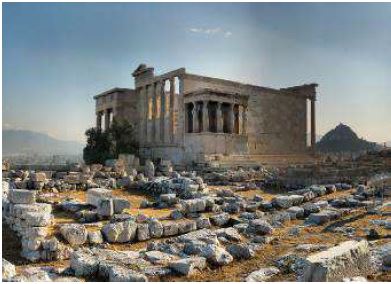 Déjeuner taverne au pied de l AcropolePromenade dans le quartier de Plaka et temps libreDîner et nuit à l’hôtelJOUR 8 –	ATHENES - PARISPetit déjeuner à l’hôtel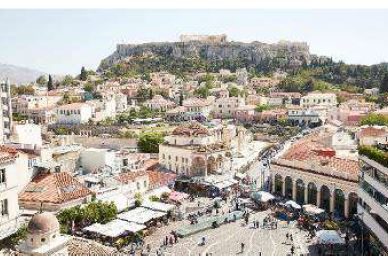 Temps libre en fonction des horaires de volTransfert à l’aéroport d’ATHENES et envol à destination de PARISArrivée à PARIS - Fin de nos prestationsLes Hébergements :SANTORIN : Hôtel PARADISE 3* ou similairePAROS : Hôtel PANDROSSOS 3* ou similaireATHENES : Hôtel DORIAN INN 3* ou similaireLes services ALTIS comprennent :Assistance & Transports Le transport aérien PARIS  SANTORIN / ATHENES  PARIS sur vols réguliers Les taxes d’aéroport et surcharges carburant ainsi que les taxes portuaires Les transferts aéroport / port / aéroport Les transferts en bateau entre les différentes îles Les services d’un guide accompagnateur durant toute la durée du circuitHébergements & Repas L’hébergement pour 7 nuits en hôtels 3* (normes locales) sur la base de chambres doubles La pension complète du dîner du jour 1 au petit déjeuner du jour 8 Les boissons aux repas (1/4 de vin de pays ou ½ eau ou 1 bière, hors thé ou café).  Découvertes et spécificités Découverte de l’île de SANTORIN et de sa capitale FIRA Visite du site archéologique d’AKROTIRI et découverte de la superbe plage de sable noir Découverte des charmants petits villages de PYRGOS et d’OIA Découverte du village de MEGALOCHORI Visite d’une cave et dégustation de vins locaux Découverte de l’île de PAROS Découverte de l’île de DELOS : visite du site archéologique Découverte de l’île de MYKONOS et visite de la vieille ville Découverte de PARIKIA, capitale de l’île de PAROS, des villages de NAOUSSA et LEFKES Découverte de l’île d’ANTIPÄROS Tour panoramique d’ATHENES, visite de l’ACROPOLE et du MUSEEPrestations diverses Les taxes et services locaux en vigueur à ce jour Les droits d’entrée pour les visites selon programme.Les audioguides Les assurances assistance rapatriement médical, frais médicaux à l’étranger et bagages La garantie financière APST (garantie totale des fonds déposés) L’assurance annulation avec extension pandémie COVID19Base de réalisation : 40 participants1620 euros. En cas d’un nombre significatif de demandes, l’organisation d’un deuxième séjour pourra être envisagée à des conditions tarifaires pouvant évoluer.Supplément chambre seule 215€Date à ce jour : départ le 6 ou le 7 juin 2023 (sera précisé ultérieurement.)Le prix ne comprend pas Le supplément chambre individuelle Les pourboires (au guide et au chauffeur notamment) selon l’usage local Les dépenses personnellesALLEMAGNEUn circuit de 5 jours et 4 nuits découverte de la route romantique entre Francfort et Munich est à l’étude . Il pourrait se faire au mois de mai 2023.  Nous informerons les adhérents dès que de plus amples informations seront communiquées à l’AFB.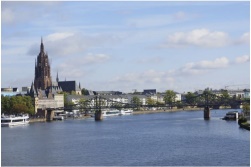 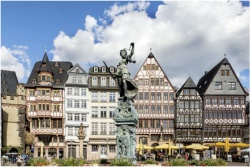 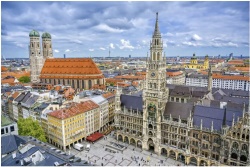 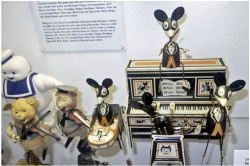 Francfort : cathédrale               Francfort : la fontaine                Munich : Rathaus Glocken--    Munich : musée du jouet  Saint-Barthélémy                     de la Justice (1543)                    sur MarienplatzSORTIES ET VOYAGES   :  RAPPELATTENTION nouvelle procédure : les inscriptions pour les sorties et voyages ne seront prises en compte qu’en présentiel. Une famille adhérente pourra inscrire une autre personne ou un couple. Elles seront prises dans l'ordre des demandes accompagnées d'un chèque de paiement complet pour les sorties (chèque encaissé après la sortie effectuée) et d’acomptes ou chèques de réservation pour les voyages à l’ordre du Tour Opérateur.Pour toute annulation à moins de quinze jours de la sortie le montant de la réservation sera retenu, sauf si le remplacement par une personne sur liste d’attente est possible et ou sur présentation d’un certificat médical.RV au parking du groupe  scolaire François Mauriac,  rue des Pyramides pour les voyages et les sortiesNB : l’AFB rappelle que le prix des sorties est calculé sur la base de 40 participants.Chaque cours est suivi d’une dégustation des plats préparés. Une participation financière vous sera demandée.NB – Il peut arriver que le cours soit supprimé faute de cuisiniers. Un avis sera affiché côté parking sur notre rideau ou la porte en fer. Merci de le consulter. MARCHE L'AFB vous propose 3 possibilités:  1 -  marche de 10 à 15 km autour de Bondoufle et en extérieur le mercredi matin à partir de 08h45 autour de Bondoufle  à partir de 08h30 en extérieur (en Essonne).Responsables : M. André FANJAS -  M. Albert MIOSSEC – M. Dany SOUESME – Alain SERY    2 - randonnées découvertes en Ile de France et en particulier ParisResponsable: M. Michel SIMMET Début : mercredi 5 octobre  3 -  marche moins rapide d'environ 7 à 9 km (ponctuée occasionnellement d’un repas au restaurant le midi selon l’accompagnateur et la météo pour les sorties en extérieur en Essonne)le jeudi matin de 08H45 à 12h  ou de 9 heures à 11h45: quelques sorties en extérieur en Essonne selon la disponibilité  des accompagnants et autour de Bondoufle .Responsables: Mme Huguette LECRENAY - M. Daniel COLLOT - M. Daniel CHANOINA - M Jean-Pierre  GODIGNON Début : jeudi 6 octobre 2022Tarif annuel : 5 eurosL’AFB participera les 2 et 3 décembre 2022 au TELETHON, ce formidable élan de solidarité qui donne les moyens de poursuivre le combat contre la maladie. Une forme d’action de l’AFB vous sera précisée ultérieurement . Grâce aux dons et au soutien de tous, de nouvelles avancées et des innovations sont mises en place pour la recherche, en particulier un nouvel essai de thérapie génique démarre, une nouvelle voie pour le traitement d’une myopathie des ceintures qui ouvre des perspectives pour des maladies plus fréquentes comme la mucoviscidose, la science du muscle progresse. L'AFB compte sur votre générosité, comme les années précédentes, pour renouveler son soutien au Téléthon qui œuvre sans relâche pour améliorer ses victoires dans le traitement des maladies rares. Le moindre don en moins, ce sont des recherches et des aides en moins pour sauver des vies. Innover pour Guérir.SORTIESMERCREDI 19 OCTOBRE 2022 : Découvertes DourdannaisesVillage celte puis cité gallo-romaine, berceau des Capétiens et ville royale depuis le Xème siècle, capitale du Hurepoix, Dourdan est aujourd’hui encore célèbre pour son château du XIIIème siècle exceptionnellement conservé et sa vaste forêt.10 h 00 : visite commentée du château (durée 2 heures)12 h 30 : déjeuner dans un restaurant de la ville14 h 30 : visite commentée de la ville (durée 2 heures)Départ 08h30          Retour 18hPrix : 55 € .VENDREDI 18 NOVEMBRE 2022 : Théâtre « Je préfère qu’on reste ensemble » - Claudine et Valentin étaient amis et colocataires avant de devenir un vrai couple amoureux, ce qui fît le gros succès de « Je préfère qu’on reste amis ». Mais les années ont passé et la routine s’est installée. Claudine est fidèle. Valentin va « voir » ailleurs. Elle a envie de s’en aller. Lui, préfère qu’ils « restent ensemble « … Toujours entre rires, chansons et émotions.Départ 17h30         Retour : minuitPrix : 72 €JEUDI 9 FEVRIER 2023 : Paris Opéra Garnier et Hôtel de la Marine L'opéra Garnier, conçu par l’architecte Garnier, est un théâtre national qui a la vocation d'être une académie de musique, de chorégraphie et de poésie lyrique ; il est un élément majeur du patrimoine de Paris. L'édifice dont la construction fut décidée par Napoléon III s'impose comme un monument particulièrement représentatif de l'architecture éclectique et du style historiciste de la seconde moitié du XIXe siècleDéjeuner Visite de l’Hôtel de la Marine. Départ 08h15          Retour 18h30Prix 88 €VENDREDI 24 MARS 2023 : Rocamadour en Gâtinais Château-Landon, très belle ville médiévale, dite "la Rocamadour du Gâtinais", Visite guidée de la cité médiévale . Juchée sur un promontoire entouré de remparts médiévaux, la cité est composée de nombreuses maisons anciennes, de monuments préservés, comme ses tours et ses poternes médiévales, son église Notre Dame des XI – XIVème , véritable leçon d’histoire, la somptueuse Abbaye Royale Saint Séverin,(le confesseur de Clovis) au bâtiment conventuel du XIIème siècle, l’hôtel Dieu destiné à accueillir les pèlerins et les malades, sa cave des templiers, et tant d’autres témoignages de cette époque médiévale.Déjeuner Musée Bourdelles Une magnifique collection qui a été donnée par les héritiers de Bourdelle au département. Aux portes du charmant village d’Egreville, une maison-jardin de charme, avec les sculptures duMaître dont certaines sont monumentales.Départ 08h30          Retour 18h30Prix  63€- MARDI 18 AVRIL 2023 : Meaux « cité épiscopale »Visite guidée : de la cathédrale au Palais des évêques en passant par le Vieux Chapitre et le magnifique Jardin Bossuet, le voyage dans l’histoire se révèle passionnant !Au Moyen-âge, l’ensemble épiscopal de Meaux s’étendait de la cathédrale jusqu’aux remparts de la ville. Comme son nom l’indique, ce quartier était réservé à l’évêque, au chapitre des chanoines de la cathédrale et à leur entourage laïc ou ecclésiastique.La cité épiscopale, dans son état actuel, présente en grande partie la physionomie qu’elle offrait au XVIIIème siècle. Cependant des éléments architecturaux variés, appartenant à des périodes historiques différentes, entrent dans la constitution de ses édifices.Jusqu'à la révolution, la Cité épiscopale de Meauxconserva sa fonction religieuse par excellence, ville ecclésiastique jouxtant la ville laïque. Au XIXème siècle, le palais épiscopal de Meaux fut disputé entre le pouvoir laïc et l’Eglise. Finalement la loi de 1905, sur la séparation de l’Eglise et de l’Etat, paracheva le passage de ce patrimoine historique aux mains de l’Etat. Aujourd’hui et ce depuis 1927, l’ancien palais des évêques abrite le musée Bossuet.Déjeuner, Visite d’une fromagerie. La confrérie du Brie de MeauxNée en 1991 de la volonté d’amateurs éclairés et de professionnels de qualité, la Confrérie des Compagnons du Brie de Meaux regroupe en son sein tous ceux et celles qui se régalent du vrai Brie de Meaux et sont attachés à la tradition de sa fabrication et de son affinage comme de sa dégustation.Départ  08h30          Retour 18h30Prix  66€MERCREDI 24 MAI 2023 : Reims Basilique St Rémy :  La basilique construite aux alentours de l'an mil  contient les reliques de l'évêque saint Rémi, qui a baptisé Clovis, roi des Francs.Cathédrale : c’est un chef-d’œuvre de l’architecture gothique.  C’est à Reims que Clovis fut baptisé en l’an 496 par Saint-Rémi, évêque de Reims. La cathédrale  est particulièrement connue pour ses 2 303 statues. C’est l’édifice religieux qui dispose du plus grand nombre de statues au monde. L’une d’elles est particulièrement célèbre :il s’agit de l’Ange au sourire, emblème de la ville de Reims.Déjeuner quartier des Halles – Epernay : visite des caves Mercier en petit trainDépart 07h30          Retour 19h30Prix 75 €.(Pour cette sortie, l’AFB prend en charge la moitié du coût du transport)VOYAGESESPAGNE -- Balade Andalouse (Circuit de 08 jours - 07 nuits)INVITATION AU VOYAGE…L’incomparable situation de l’ANDALOUSIE a fait de cette terre, depuis la préhistoire, un important point de rencontres et de métissage des cultures. Ce sont sans doute ses 300 jours d’ensoleillement par an qui ont attirés tous ces peuples ! Nous vous invitons à la découverte ou la redécouverte des joyaux andalous que sont CORDOUE à la beauté particulière et à l’art de vivre enivrant, GRENADE et la vue majestueuse qu’elle offre des tours de l’Alhambra, SEVILLE et sa magie à nulle autre comparable…Audio-guides inclusJOUR 1 –	 PARIS  - MALAGA / TORREMOLINOS (20 km)Transfert BONDOUFLE /AEROPORT en autocar Rendez-vous des participants à l’aéroport de Paris selon l’horaire convenu. Assistance aux formalités d’enregistrementEnvol à destination de Malaga sur vol direct Air France - Arrivée à Malaga et accueil par notre correspondant local.Déjeuner tardif à Malaga.Visite panoramique de Malaga. Sous le regard attentif du château de Gibralfaro s'étend une ville joyeuse, animée, aux lieux emblématiques comme l'Alameda Principal ou la promenade maritime de La Farola.  Phéniciens, Grecs, Carthaginois, Romains… Depuis plus de deux mille ans, les principales civilisations de la Méditerranée ont choisi la position stratégique et privilégiée du port de Málaga pour l'établissement de leurs routes commerciales. Son alcazaba (VIIIe-XIe), qui est l'une des plus imposantes forteresses arabes de toute l'Andalousie, est en outre l'un des symboles de la ville. Le château de Gibralfaro (XIVe), rattaché à l'alcazaba par un pan de mur, offre le meilleur point de vue sur la ville, avec son port ouvert sur la mer et sa promenade maritime de La Farola, qui est l'une des principales zones de loisirs de la ville. Au pied de Gibralfaro s'étendent le théâtre romain, les arènes (connues sous le nom de La Malagueta) et le centre historique de la ville. Dans le centre se dresse précisément la cathédrale (XVIe-XVIIIe), également surnommée « La Manquita » (la manchote) en raison de sa tour droite inachevée. Cet édifice de superbe facture Renaissance conserve un remarquable ensemble de chapelles abritant de beaux exemples d'imagerie andalouse. La façade de l'hôtel de ville, du début du XXe, ou encore la place de la Merced, présidée par le monument à Torrijos et où se dresse la maison natale du célèbre peintre Pablo Ruiz Picasso, n'en sont que quelques exemples. Transfert à l’hôtel. Dîner et logement à l’hôtel Sol principe 4 * Torremolinos ou similaireJOUR 2 –	 TORREMOLINOS / RONDA / CADIZ (250 km, env 3h de route)Petit déjeuner buffet à l’hôtelDépart en bus pour rejoindre Ronda.Ville située dans les collines dans une gorge spectaculaire, Ronda offre une vue spectaculaire. Cette ville andalouse historique est l'un des lieux traditionnels de corrida en Espagne. La petite ville est un endroit populaire pour se plonger dans la culture et l’histoire espagnole. Visite de Ronda. Ronda est installée au sommet d'une montagne. Elle surplombe El Tajo, une gorge profonde qui sépare la nouvelle ville, établie vers le XVe siècle, de la vieille ville, datant de l'occupation mauresque. Puente Nuevo, un pont de pierre enjambant la gorge, offre un point de vue sur les environs. Plusieurs ponts relient les deux moitiés de Ronda. Visite de la ville et des Arènes (visite intérieure). Construites en 1785, elles sont parmi les plus anciennes d’Espagne. Un élégant portail donne accès à l’intérieur de l’arène entourée de fines arcades. Chaque année s’y déroule la traditionnelle Corrida Goyesca (en costumes de l’époque de Goya). Ces arènes servirent de cadre au film « Carmen » de Rosi en 1984.Déjeuner au restaurant à Ronda.Départ vers Cadix et visite guidée de la ville.La ville de Cadix, dont le territoire municipal est pratiquement le même, est située au bout oriental de la baie du même nom, dans un endroit mi-île, mi-péninsule qui est uni à la terre par une étroite frange sablonneuse.Sa situation a déterminé sa vocation marine et sa dédication exclusive à la mer depuis les premiers temps de sa fondation. Considérée la ville la plus ancienne d'Occident, elle fut colonisée successivement par les Phéniciens, Grecs, Romains, Arabes, . C'est ici que la première constitution démocratique de l'Espagne fut rédigée.L'atmosphère de la ville, appelée couramment "Tacita de Plata" (petite tasse en argent), est nettement marinière. L'hospitalité et le charme de ses habitants sont renommés, de même que ses fêtes de carnaval. Visite de la cathédrale, visible à partir de la mer, en particulier son dôme recouvert de tuiles d´or. C’est un combiné baroque et néo- classique et son trésor est le plus important d´Espagne.Balade dans la vieille ville avec ses ruelles étroites et petites places.Dîner et logement à l’hôtel Soho Boutique Puerto 3* à Puerto de Santa Maria ou similaire.JOUR 3 –	 CADIZ / JEREZ / SEVILLE (130 km, env 1h40 de route)Petit déjeuner à l’hôtel. Départ en bus en direction de JerezDépart pour une visite guidée de Jerez de la Frontera.Visite panoramique de la ville, célèbre pour ses vins, ses chevaux et son flamenco. Jerez abrite une vieille ville qui a été classée site historique. Cette localité est l'une des plus nobles de la province de Cadix et allie la majesté des palais au charme populaire d'une bourgade typiquement andalouse, caractéristiques qui sont mises en valeur chaque année avec la « Feria » du Cheval, déclarée d'Intérêt touristique international. Visite d’un chai avec dégustation de vin à Jerez.Vous assisterez au spectacle équestre de l’École Royale d´art équestre de Jerez de la Frontera(uniquement le mardi et jeudi à 12h, sous réserve pour 2023, durée 1h30). La Real Escuela Andaluza de Arte Equestre a été fondée en 1973 par un membre illustre de la famille Domecq, grand cavalier et torrero à cheval. Le prestige de l’institution est déjà comparable à celui de Vienne ou Saumur.Déjeuner dans un restaurant à JerezDépart vers Séville.  Son extraordinaire centre historique, comprenant la cathédrale de Séville, l’Alcázar et les archives des Indes, a été classé au patrimoine de l'humanité par l'UNESCO. Deux grands événements témoignant du caractère passionnel des sévillans, la Feria de Abril et la Semaine sainte, ont été déclarés fêtes d’intérêt touristique international. Il s’agit aussi de deux excellentes occasions de déguster la gastronomie typique de la région et ses incontournables tapas. Sans oublier certains plats andalous comme le gaspacho ou les potages.  Séville, qui repose aux pieds de la Sierra Morena, est arrosée par le fleuve Guadalquivir. L’environnement naturel de la province se caractérise par une végétation méditerranéenne, des sentiers de montagne et des dehesas de chênes verts centenaires servant de pâturages aux taureaux de combat.Installation à l’hôtel. Dîner et logement à l’hôtel San Gil 4* centre-ville à Séville ou similaire..JOUR 4 –	 SEVILLEPetit déjeuner buffet à l’hôtelJournée consacrée à la découverte de Séville, un des lieux les plus animé d'Espagne. De l'occupation Maures durant 800 ans, la ville a jalousement conservé sa situation de centre culturel. Sa terre fertile et son climat doux et agréable ont attiré les phéniciens, les carthaginois et les romains. A deux pas de la ville se trouve le port de départ de la première expédition de Christophe Colomb vers l’Inde !… Visiter Séville, c’est s'immerger dans cette culture andalouse faite de Corrida, de Flamenco et de la saveur des Amériques.Visite guidée en car avec la Torre del l’Oro, et du parc Maria Luisa, véritable poumon de la ville, lieu de promenade et de détente privilégié des Sévillans. Offert à la ville en 1893 par l'infante María Luisa ce parc faisait à l'époque partie des jardins du Palais de San Telmo. Il fut entièrement réaménagé à l'occasion de l'Exposition ibéro-américaine de 1929 par l'ingénieur et paysagiste français Jean Claude Nicolas Forestier. Découverte de la Plaza de España. La place d’Espagne qui fut construite en 1929 à l'occasion de l'Exposition de Séville. Faite de briques recouvertes de céramique polychrome et marbre, la mode andalouse prévaut dans l'architecture, bien que l'on note des touches Renaissance et Baroque sur les tours du bâtiment.L'Espagne a mis les moyens car s'agit là de l'œuvre la plus couteuse de toute l'exposition de 1929! Mais en effet, elle reflète bien l'ensemble du pays ainsi que son histoire : les quatre ponts qui traversent le canal au milieu de la place représentent les quatre royaumes d'Espagne. Les quarante-huit provinces espagnoles ne sont pas en reste non plus puisqu’elles sont toutes représentées en mosaïque le long de l'arc de la place. On y trouve leur géographie, villes principales et capitales de province. Y sont soulignés des faits historiques ou des particularités régionales. Les niches pratiquées pour chaque province recelaient autrefois des livres de littérature, histoire, art etc. propre à chacune.Découverte pédestre du quartier de Santa Cruz.  Cet ancien quartier juif fut adopté au XVIIe siècle par l’aristocratie sévillane. Santa Cruz  est  le  plus  joli quartier de Séville, composé  de ruelles  entourées le maisons  blanches  aux  balcons fleuries. De nombreux visiteurs  parcourent  ces  ruelles  qui  ont permis le développement de  petits commerces. Le quartier  est entouré  par  un mur d'enceinte. Le quartier  de Santa  Cruz  est  composé essentiellement  de  couleurs claires comme  le  jaune qui rappelle le soleil d'Andalousie. Vue extérieure de la Cathédrale et de la Giralda ainsi que de l’Alcazar.Déjeuner Paëlla.Visite intérieure de la Cathédrale de Séville.Elle a été construite entre 1420 et le XVIe siècle. De style gothique, elle possède un clocher, la Giralda qui veut dire girouette, ancien minaret hispano-mauresque de la grande mosquée almohade qui s'élevait sur l'emplacement de l'actuelle cathédrale.Dîner TAPAS dans un restaurant à SévilleLogement à l’hôtel San Gil 4* de Séville ou similaire.JOUR 5 –	 SEVILLE / CORDOUE (145 km, env 1h40 de route)Petit déjeuner buffet à l’hôtelRoute vers Cordoue. Capitale de l'Espagne musulmane, Cordoue domine un territoire situé au centre de la géographie andalouse. Le Guadalquivir, apaisé au milieu de son tracé, traverse sa province d’est en ouest et fertilise ainsi une vaste plaine dédiée à la culture des céréales, de la vigne et des oliviers. La province de Cordoue, qui conserve des vestiges de son passé ibérique, romain et musulman, est riche de traditions. Elle possède un impressionnant patrimoine architectural et sa gastronomie a connu un essor considérable en récupérant les recettes variées de la cuisine traditionnelle. Aujourd’hui, cette enclave andalouse privilégiée conserve un formidable patrimoine architectural qui saura captiver les voyageurs les plus exigeants.Visite de Cordoue, patrimoine de l'humanité, et dont le centre historique conserve encore à ce jour les traces de la splendeur du califat, qui transforma cette ville en l'une des plus cultivées et des plus raffinées de l'Europe médiévale. Ce quartier conserve également des trésors antérieurs à cette présence mauresque, dont son pont romain.Visite de la Mezquita, la Grande Mosquée qui fut construite à partir de l’an 785 sur l’église Wisigothe. La Mosquée occupe actuellement une superficie de 23.400 m², qui en fait la troisième du monde. Elle fut déclarée patrimoine de l’humanité en 1984. Son utilisation comme point de rencontre ou de discussion, en plus d’être un lieu de prière, montre sa véritable importance. Vous pourrez admirer ses quelques 110 colonnes, ainsi que la magnifique coupole centrale. Le Pont Romain, qui surplombe le fleuve Guadalquivir, fut construit à la suite de la victoire de César sur Pompée.Le quartier Juif, ses rues sont très étroites et ses maisons sont blanches à cause du soleil. La trame des ravissantes rues que dessine le quartier juif envoûte le voyageur, charmé par cet enchantement andalou si particulier. Murs et balcons sont ornés de très nombreuses fleurs ; les boutiques artisanales abondent, en particulier celles qui travaillent le cuir. Remarque : cordonnier vient de CordoueVisite de la Synagogue.Déjeuner au restaurant à Cordoue.Visite guidée de l’Alcazar de Los Reyes Cristianos, la résidence d´Isabelle et de FerdinandDans ce palais-forteresse, les Rois Catholiques gouvernèrent pendant huit ans. Cet édifice servit de résidence royale chrétienne, puis de siège du tribunal du Saint-Office, pour devenir finalement prison civile puis militaire. On peut y admirer de merveilleux jardins, dont le Paseo de los Reyes, jalonné des statues de tous les rois rattachés à l'alcazar. Tout d'abord déclaré monument historique en 1931, il fut ensuite classé au patrimoine mondial par l'UNESCO en 1994. Ses jardins sont protégés par le P.G.O.U. (Plan général d'aménagement urbain) de 1986. Il se dresse à l'emplacement de l'ancien alcazar califal.Installation à l’hotel.Dîner et logement à l’hôtel Maciá Alfaros 4* de Cordoue ou similaireJOUR 6 –	 CORDOUE / UBEDA / BAEZA / GRENADE (206 km, env 2h15 de route)Petit déjeuner à l’hôtelDépart pour Grenade.  En chemin, arrêt à Ubeda.Connue comme la capitale de la Renaissance andalouse, Ubeda se dresse sur une colline proche de la vallée du haut Guadalquivir, dans le canton de La Loma. Sa vieille ville, déclarée Site historique, possède un patrimoine splendide se composant d'églises, de palais et de maisons seigneuriales. Son site historique Renaissance a été inscrit au patrimoine de l’humanité par l’UNESCO.Route vers Baeza avant de rejoindre Grenade.  Cette ville de la province de Jaén se dresse sur un petit promontoire, dominant un paysage d'oliviers, au cœur du canton de La Loma. Classée au rang de site historique et artistique, Baeza jouit d’un héritage Renaissance exceptionnel, inscrit au patrimoine de l’humanité par l’UNESCO, où les pierres de taille contrastent avec la blancheur des murs peints à la chaux. Située sur la Route de la Renaissance andalouse et sur celle des Nasride, c'est un point de départ exceptionnel pour parcourir toute la région et déguster son huile d'olive pure, ingrédient fondamental de la cuisine méditerranéenne.Arrivée à Grenade.Aux pieds de Sierra Nevada et très près de la Méditerranée se trouve Granada, au cœur de l’Andalousie. Une terre d’étés doux et chauds et des hivers adéquats pour la pratique des sports de neige au scénario privilégié des plus hauts sommets de la Péninsule Ibérique.Déjeuner au restaurant.Visite de l’Alhambra, véritable palais des mille et une nuits, qui est le témoignage le plus évocateur de l’art Musulman Andalous. Construit au gré de la fantaisie de ses souverains successifs,  c’est un enchevêtrement raffiné de patios, d’alcôves intimes, de salles royales et de jardin merveilleux.Visite du Generalife. Résidence d’été des rois est un splendide belvédère dominant la ville et sa vallée. Ces deux palais occupent une place de choix parmi les palais de l’Islam. Une architecture légère et sensuelle, une décoration exquisément abstraite, de petits patios et des jardins, semblent une véritable proclamation de cette savante manière de concevoir le plaisir démontrée par la lyrique arabe.Visite du palais Charles V. L'origine du Palais de Charles Quint (Palacio de Carlos V) s'expliqueparce qu'il fut considéré nécessaire de créer un endroit qui réunisse tout le confort de l’époque pour l'Empereur et sa famille, puisque le Palais, qui était leur résidence d'été, ne couvraient pas leurs besoins. L'empereur ordonna la construction du palais à côté de l'Alhambra pour pouvoir jouir de ses merveilles.Visite de l’AlcazabaUne Alcazaba était une forteresse intégrée dans les remparts qui protégeaient la ville. Les premières constructions arabes datent de l’époque du calife et furent probablement érigées sur les ruines d’une fortification romaine. Au XI siècle, les Zirides agrandissent l’enceinte, lorsque Grenade devient la capitale d’un des royaumes de Taifas. Cependant, les principales constructions datent de l’époque nasride, du XII. On trouve également dans l’enceinte plusieurs rajouts chrétiens, comme la Tour du Cube (Torre del Cubo). Cette zone abrite aussi la célèbre Tour de la « Vela », tour de surveillance d’où l’on peut contempler une vue incomparable de la ville, de la Vega et de Sierra Nevada..Visite du quartier de l’AlbaicinCe quartier s’élève face à l’Alhambra sur la rive droite du Darro. C’est là que fut construite la première forteresse arabe de Grenade et que se réfugièrent les maures après la conquête de la ville par les chrétiens. Les ruelles sont bordées de maisons blanches ou de longs murs entourant les jardins de villas parfois cossues. Dîner à l’hôtel.Transfert en bus pour assister à un spectacle de flamenco (inclus 1 consommation/personne)Logement à l’hôtel Macia Monasterio de los Basilios 3* à Grenade ou similaireJOUR 7 –	 GRENADE / NERJA / TORREMOLINOS (170 km, env 2h20 de route)Petit déjeuner à l’hôtel. Le matin, route vers Nerja.Visite des grottes de Nerja. Découverte en 1959, elles constituent l'un des principaux attraits touristiques de l'entité. Classée Site historique, cette grotte se compose de près de deux kilomètres de galeries souterraines ouvertes au public. On peut y contempler de surprenantes formations géologiques ouvragées au fil des siècles. Ses hautes voûtes et ses vastes salles décorées de colonnes, de stalactites et de stalagmites lui ont valu le titre de « cathédrale préhistorique ». La sala de la Cascada, appelée ainsi pour la disposition particulière de ses stalagmites, est le décor exceptionnel du Festival Cueva de Nerja qui, depuis plus de trois décennies, réunit les plus grandes figures de la musique, de la danse et des arts scéniques. La grotte présente également un grand intérêt archéologique : elle abrite en effet une collection de peintures rupestres attribuées au Paléolithique, bien que des vestiges correspondant à d'autres périodes, comme l'Épipaléolithique ou le Néolithique, aient été aussi découverts. Dans la sala del Vestíbulo, sont exposées des pièces de céramique, des outils et des peintures découvertes sur place.Visite panoramique du centre de la ville de Nerja. La vieille ville de Nerja arbore d'intéressants exemplaires de l'architecture traditionnelle. Parmi ses édifices, nous retiendrons l'ermitage de Nuestra Señora de las Angustias, patronne de la ville. Cette construction du XVIe siècle se distingue par ses coupoles ornées de fresques. Au sommet d'un bastion historique situé le long de la côte, se trouve l'un des endroits les plus emblématiques de la ville : le « Balcón de Europa », réaménagé aujourd'hui en une promenade animée, terminée par un superbe mirador au-dessus de la mer.Il est intéressant de noter le nombre important de tours de guet qui se dressent le long du littoral. La Torre de Maro, un bel exemplaire de ce type de construction, permet d'apprécier une des plus belles vues panoramiques de l'endroit.Déjeuner dans un restaurant à NerjaDépart vers Torremolinos. Dîner et logement à l’hôtel sol Principe 4* Torremolinos ou similaire JOUR 8 –	TORREMOLINOS / MALAGA - PARISPetit déjeuner à l’hôtel. Matinée libre Panier repas inclus (sandwich, fruit et eau minérale).Selon les horaires de vol retour, transfert à l’aéroport de Malaga. Assistance aux formalités d’enregistrement.Envol à destination de Paris sur vol direct Air France. Arrivée à Paris CDG. Transfert aéroport / Bondoufle en autocar.FORMALITES A CE JOURCarte Nationale d’identité française (l’extension à 15 ans n’est pas acceptée en Espagne) en cours de validité ou passeport valideHORAIRES A CE JOUR (sous réserve du plan de vol 2023) Aller : 21/03/23 PARIS CDG 09H15 – MALAGA 11H50Retour : 28/03/23 MALAGA 13H05 – PARIS CDG 15H40CONDITIONS TARIFAIRES 2023Prix : 1480 € sur la base de 35/36 personnes. En cas d’un nombre significatif de demandes, l’organisation d’un deuxième séjour pourra être envisagée à des conditions tarifaires pouvant évoluer.Supplément logement en chambre individuelle :  290 € Ce prix comprendLe transport aérien PARIS CDG / MALAGA / PARIS CDG sur vols directs Les transferts aéroport / hôtel / aéroport en autocar avec assistance francophoneLe circuit en autocar climatisé de tourisme et Les taxes d’aéroport au départ de  Paris.Hébergement & repas. Le logement en hôtels de catégorie 3* et 4* normes locales, base chambre double/twinLa pension complète du déjeuner du jour 01 au déjeuner du jour 08 Le forfait boissons (¼ de vin + 1/4 eau minérale par personne et par repas) Visites & excursionsToutes les visites et excursions mentionnées au programme Les frais d’entrée dans les sites visités, dont :o	Visite d’une cave à Jerez avec dégustationo	Arènes de Rondao	Cathédrale de Cadizo	Cathédrale de Sévilleo	Mezquita et Alcazar de Cordoueo	Alhambra / Generalife / Alcazaba de Grenadeo	Grotte de Nerjao	Soirée flamenco à Grenade avec 1 consommation : valeur 35 € / personneo	Spectacle équestre à Jerez (le mardi ou le jeudi) : valeur 40 €/personneLes Services Belle PlanèteL’assistance d’un guide local francophone pendant tout le circuitLes services de guides locaux francophones nécessaires pour certaines visites (pour les groupes supérieurs à 30 personnes, certains sites imposent un second guide)La garantie APST (totalité des fonds déposés)	Les audioguides pendant 8 jours 	Les assurances assistance et rapatriement, annulation et bagages, extension CovidUne pochette de Voyage avec un guide touristiqueUne réunion d’information si vous le désirezCe prix ne comprend pas Les pourboires aux guides et chauffeurs et dépenses personnellesSELECTION HOTELS ou catégorie similaire TORREMOLINOS : Sol Principe by Melia 4*PUERTO DE SANTA MARIA (région de Cadix) : Hôtel Soho Boutique Puerto 3*SEVILLE centre-ville : Hôtel San Gil 4*CORDOUE  : Hôtel Maciá Alfaros 4*GRENADE : Hôtel Macia Monasterio de los Basilios 3*GRECEDANS L’OEIL DES CYCLADES(Circuit 8 jours / 7 nuits)Composé de 250 îles et îlots, l’archipel des Cyclades est l’un des plus beaux de Méditerranée. Seules 24 îles sont habitées. Leur nom vient du cercle qu’elles forment autour de Délos, l’île sacrée aujourd’hui classé au patrimoine mondial de l’Unesco. Comme une fine poussière blanche sur les flots, les Cyclades composent un nome au sein des îles de la mer Égée méridionale. Dans ces îles arides, la beauté va à l'essentiel et les villages à la blancheur éclatante inscrivent leurs lignes pures dans la roche ocre des falaises ou des montagnes.JOUR 1 –	 PARIS  - SANTORINConvocation des participants à l’aéroport de PARIS. · Envol à destination de SANTORIN. Accueil par notre guide francophone. Contrastes prononcés, maisons blanches à moitié encavées dans la roche, chapelles aux toits bombés… Tous ces éléments donnent à Santorin un réel sentiment d’éternité. Départ pour la découverte de la capitale de l’île: FIRA. C’est le plus important de tous les villages de l’île. Situé sur la côte Ouest, il est perché au bord d’une falaise à 260 mètres de hauteur, offrant une vue panoramique magnifique sur le volcan submergé.Installation dîner et nuit à l’hôtel à SantorinJOUR 2 –	SANTORINPetit déjeuner à l’hôtelJournée consacrée à la visite de l’îleVisite du site Archéologique d’Akrotiri. La preuve de la présence de l'ancienne population minoenne qui a jadis prospéré se trouve ici. La ville minoenne d’Akrotiri a été en grande partie détruite par une éruption volcanique et recouverte d’une épaisse couche de cendres vers 1500 avant notre ère. .La ville apparaît telle qu’elle était il y a 3 500 ans : les maisons à deux ou trois étages décorées de fresques (en passant, impressionnantes), les rues pavées avec des égouts, les magasins remplis de paniers…Découverte de la magnifique plage de sable noirContinuation vers le village typique de PYRGOS, le point culminant de l’île de Santorin. Construit sur des collines, Pyrgos est une forteresse typique des Cyclades, qui offre des vues panoramiques à couper le souffle.Déjeuner taverneContinuation vers le village D’OIA, royaume du calme et de la tranquillité. Construit sur la partie nord de la Caldeira, l’endroit magnifique a inspiré de nombreux artistes avec ses ruelles en escalier dégringolant le long des rochers et ses demeures troglodytiques et ses dômes éblouissants.Retour, diner et Nuit à l’hôtel à Santorin.JOUR 3 –	SANTORIN – PAROS.Petit déjeuner à l’hôtelDépart pour la découverte du village de MEGALOCHORI. · C’est l’un des villages les plus traditionnels de Santorin. Cet agréable petit bourg offre un mélange de maison blanches typiques des Cyclades, de plusieurs églises et de ruelles escarpées témoignant de la forte tradition égéenne. Megalochori est certainement le meilleur endroit de l’île pour découvrir la riche tradition du vin ! Les innombrables vignobles qui s’étendent au-delà autour du village de Megalochori offrent un cadre magnifique pour se balader et admirer des paysages à couper le souffle avec une vue sur la mer.Visite d’une cave avec dégustation de vins locauxDéjeuner taverneTransfert au port au début d’après-midi et embarquement vers 15h30 à bord du ferry, direction L’ILE DE PAROS. Arrivée à PAROS en début de soirée vers 19hInstallation, dîner et nuit à l’hôtel à Paros.JOUR 4 –	PAROS - DELOS – MYKONOS - PAROSPetit déjeuner à l’hôtelTransfert au port de NAOUSSA  Embarquement à bord d’un bateau local vers 8h30 pour une mini-croisière direction l’ILE DE DELOS qui se trouve au cœur des Cyclades!·Malgré ses dimensions réduites, l’île de Delos joua un rôle religieux et commercial considérable dans l’Antiquité. Aujourd’hui l’île est un immense champ de fouilles. Visite du riche site archéologique de l’île réputé pour sa célèbre Terrasse des Lions et son Téménos d’Apollon, vestiges de trois temples d’Apollon.En fin de matinée, traversée jusqu'à l’île de MYKONOS, qui grâce à ses belles plages et son ambiance, est l’une des plus belles îles des Cyclades et l’une des plus à la mode.Déjeuner libre.Découverte de la vieille ville de MYKONOS avec ses étroites ruelles, ses maisons blanches et ses fameux moulins à vent.En fin d’après-midi, retour en bateau local au port de PAROS et transfert à l’hôtel.Dîner et nuit à l’hôtel à Paros.JOUR 5 –	PAROS - ANTIPAROS – PAROS (50 km environ 1h15 de route)Petit déjeuner à l’hôtel Départ pour la découverte de PARIKIA · La capitale de l’île de Paros accueille au détour de ses ruelles tortueuses la Panaghia Hekatondapyliani, une des églises les plus importantes de la chrétienté orthodoxe. Continuation vers le village de NAOUSSA qui vous charmera par son petit port de pêche pittoresque.Ensuite, découverte du village de LEFKES, le village le plus montagnard et verdoyant de l’île !Déjeuner au restaurantTransfert vers le port de PUNTA Traversée en bateau local pour ANTIPAROS· Temps libre pour une découverte personnelle. · Entre les odeurs subtiles de la cuisine méditerranéenne, le calme et l’authenticité des petites places, l’arbre centenaire de la place Agios Nikolaos, les couleurs éclatantes des bougainvilliers, le charme de la marina et le blanc immaculé des demeures égéennes, vous ne pourrez qu’être dépaysé et conquis !Retour en bateau local d’ANTIPAROS au port de POUNTARetour, dîner et nuit à l’hôtel à Paros.JOUR 6 –	PAROS – ATHENES (4 heures de bateau environ)Petit-déjeuner à l’hôtelTransfert au port de PARIKIA. Embarquement vers 11h à bord du ferry à destination d’ATHENESDéjeuner à bord.  Arrivée vers 15h à ATHENES dans l’après-midi et tour panoramique de la ville, berceau de la civilisation et capitale politique depuis 2500 ans. · Aperçu des principaux monuments de la ville : le parlement gardé par ses célèbres Evzones, les monuments néoclassiques (l’Université, l’Académie, la Bibliothèque), le stade de marbre où se déroulèrent les premiers jeux olympiques, le Temple de Zeus et sa fameuse porte d’Adrien.Puis visite du nouveau Musée de L’Acropole, inauguré en 2009 qui donne sur l’acropole et abrite les statues et céramiques retrouvées sur la colline.Installation, dîner et nuit à l’hôtelJOUR 7 –	ATHENESPetit-déjeuner à l’hôtelDépart pour la visite du Marché central de Varvakio situé près de la mairie d’Athènes.Temps libre pour faire de petits achats et découvrir les produits locaux :viandes, poisson, légumes, Olives…Visite de l’Acropole où s’enracinent les mythes fondateurs :· Poséidon, dieu de la mer, y fit jaillir une source de son trident, mais Athéna, déesse de la sagesse, y fit pousser l’olivier de la paix, emportant ainsi le patronage de la ville qui porte son nom. Le roi légendaire, Cécrops, s’implanta sur ce rocher abrupt, où l’on a conservé son tombeau. Accédant au site par les Propylées, entrée monumentale, on découvre tout d’abord le Parthénon, œuvre emblématique du classicisme de la seconde moitié du Vème siècle avant J.-C., où s’exprime une conception architecturale très subtile qui fait prévaloir l’illusion optique puis le temple d’Athéna Niké la Victorieuse et l’Erechthéion.Déjeuner taverne au pied de l AcropolePromenade dans le quartier de Plaka et temps libreDîner et nuit à l’hôtelJOUR 8 –	ATHENES - PARISPetit déjeuner à l’hôtelTemps libre en fonction des horaires de volTransfert à l’aéroport d’ATHENES et envol à destination de PARISArrivée à PARIS - Fin de nos prestationsLes Hébergements :SANTORIN : Hôtel PARADISE 3* ou similairePAROS : Hôtel PANDROSSOS 3* ou similaireATHENES : Hôtel DORIAN INN 3* ou similaireLes services ALTIS comprennent :Assistance & Transports Le transport aérien PARIS  SANTORIN / ATHENES  PARIS sur vols réguliers Les taxes d’aéroport et surcharges carburant ainsi que les taxes portuaires Les transferts aéroport / port / aéroport Les transferts en bateau entre les différentes îles Les services d’un guide accompagnateur durant toute la durée du circuitHébergements & Repas L’hébergement pour 7 nuits en hôtels 3* (normes locales) sur la base de chambres doubles La pension complète du dîner du jour 1 au petit déjeuner du jour 8 Les boissons aux repas (1/4 de vin de pays ou ½ eau ou 1 bière, hors thé ou café).  Découvertes et spécificités Découverte de l’île de SANTORIN et de sa capitale FIRA Visite du site archéologique d’AKROTIRI et découverte de la superbe plage de sable noir Découverte des charmants petits villages de PYRGOS et d’OIA Découverte du village de MEGALOCHORI Visite d’une cave et dégustation de vins locaux Découverte de l’île de PAROS Découverte de l’île de DELOS : visite du site archéologique Découverte de l’île de MYKONOS et visite de la vieille ville Découverte de PARIKIA, capitale de l’île de PAROS, des villages de NAOUSSA et LEFKES Découverte de l’île d’ANTIPÄROS Tour panoramique d’ATHENES, visite de l’ACROPOLE et du MUSEEPrestations diverses Les taxes et services locaux en vigueur à ce jour Les droits d’entrée pour les visites selon programme.Les audioguides Les assurances assistance rapatriement médical, frais médicaux à l’étranger et bagages La garantie financière APST (garantie totale des fonds déposés) L’assurance annulation avec extension pandémie COVID19Base de réalisation : 40 participants1620 euros. En cas d’un nombre significatif de demandes, l’organisation d’un deuxième séjour pourra être envisagée à des conditions tarifaires pouvant évoluer.Supplément chambre seule 215€Date à ce jour : départ le 6 ou le 7 juin 2023 (sera précisé ultérieurement.)Le prix ne comprend pas Le supplément chambre individuelle Les pourboires (au guide et au chauffeur notamment) selon l’usage local Les dépenses personnellesALLEMAGNEUn circuit de 5 jours et 4 nuits découverte de la route romantique entre Francfort et Munich est à l’étude . Il pourrait se faire au mois de mai 2023.  Nous informerons les adhérents dès que de plus amples informations seront communiquées à l’AFB.Francfort : cathédrale               Francfort : la fontaine                Munich : Rathaus Glocken--    Munich : musée du jouet  Saint-Barthélémy                     de la Justice (1543)                    sur MarienplatzSORTIES ET VOYAGES   :  RAPPELATTENTION nouvelle procédure : les inscriptions pour les sorties et voyages ne seront prises en compte qu’en présentiel. Une famille adhérente pourra inscrire une autre personne ou un couple. Elles seront prises dans l'ordre des demandes accompagnées d'un chèque de paiement complet pour les sorties (chèque encaissé après la sortie effectuée) et d’acomptes ou chèques de réservation pour les voyages à l’ordre du Tour Opérateur.Pour toute annulation à moins de quinze jours de la sortie le montant de la réservation sera retenu, sauf si le remplacement par une personne sur liste d’attente est possible et ou sur présentation d’un certificat médical.RV au parking du groupe  scolaire François Mauriac,  rue des Pyramides pour les voyages et les sortiesNB : l’AFB rappelle que le prix des sorties est calculé sur la base de 40 participants.Chaque cours est suivi d’une dégustation des plats préparés. Une participation financière vous sera demandée.NB – Il peut arriver que le cours soit supprimé faute de cuisiniers. Un avis sera affiché côté parking sur notre rideau ou la porte en fer. Merci de le consulter. MARCHE L'AFB vous propose 3 possibilités:  1 -  marche de 10 à 15 km autour de Bondoufle et en extérieur le mercredi matin à partir de 08h45 autour de Bondoufle  à partir de 08h30 en extérieur (en Essonne).Responsables : M. André FANJAS -  M. Albert MIOSSEC – M. Dany SOUESME – Alain SERY    2 - randonnées découvertes en Ile de France et en particulier ParisResponsable: M. Michel SIMMET Début : mercredi 5 octobre  3 -  marche moins rapide d'environ 7 à 9 km (ponctuée occasionnellement d’un repas au restaurant le midi selon l’accompagnateur et la météo pour les sorties en extérieur en Essonne)le jeudi matin de 08H45 à 12h  ou de 9 heures à 11h45: quelques sorties en extérieur en Essonne selon la disponibilité  des accompagnants et autour de Bondoufle .Responsables: Mme Huguette LECRENAY - M. Daniel COLLOT - M. Daniel CHANOINA - M Jean-Pierre  GODIGNON Début : jeudi 6 octobre 2022Tarif annuel : 5 eurosL’AFB participera les 2 et 3 décembre 2022 au TELETHON, ce formidable élan de solidarité qui donne les moyens de poursuivre le combat contre la maladie. Une forme d’action de l’AFB vous sera précisée ultérieurement . Grâce aux dons et au soutien de tous, de nouvelles avancées et des innovations sont mises en place pour la recherche, en particulier un nouvel essai de thérapie génique démarre, une nouvelle voie pour le traitement d’une myopathie des ceintures qui ouvre des perspectives pour des maladies plus fréquentes comme la mucoviscidose, la science du muscle progresse. L'AFB compte sur votre générosité, comme les années précédentes, pour renouveler son soutien au Téléthon qui œuvre sans relâche pour améliorer ses victoires dans le traitement des maladies rares. Le moindre don en moins, ce sont des recherches et des aides en moins pour sauver des vies. Innover pour Guérir.SORTIESMERCREDI 19 OCTOBRE 2022 : Découvertes DourdannaisesVillage celte puis cité gallo-romaine, berceau des Capétiens et ville royale depuis le Xème siècle, capitale du Hurepoix, Dourdan est aujourd’hui encore célèbre pour son château du XIIIème siècle exceptionnellement conservé et sa vaste forêt.10 h 00 : visite commentée du château (durée 2 heures)12 h 30 : déjeuner dans un restaurant de la ville14 h 30 : visite commentée de la ville (durée 2 heures)Départ 08h30          Retour 18hPrix : 55 € .VENDREDI 18 NOVEMBRE 2022 : Théâtre « Je préfère qu’on reste ensemble » - Claudine et Valentin étaient amis et colocataires avant de devenir un vrai couple amoureux, ce qui fît le gros succès de « Je préfère qu’on reste amis ». Mais les années ont passé et la routine s’est installée. Claudine est fidèle. Valentin va « voir » ailleurs. Elle a envie de s’en aller. Lui, préfère qu’ils « restent ensemble « … Toujours entre rires, chansons et émotions.Départ 17h30         Retour : minuitPrix : 72 €JEUDI 9 FEVRIER 2023 : Paris Opéra Garnier et Hôtel de la Marine L'opéra Garnier, conçu par l’architecte Garnier, est un théâtre national qui a la vocation d'être une académie de musique, de chorégraphie et de poésie lyrique ; il est un élément majeur du patrimoine de Paris. L'édifice dont la construction fut décidée par Napoléon III s'impose comme un monument particulièrement représentatif de l'architecture éclectique et du style historiciste de la seconde moitié du XIXe siècleDéjeuner Visite de l’Hôtel de la Marine. Départ 08h15          Retour 18h30Prix 88 €VENDREDI 24 MARS 2023 : Rocamadour en Gâtinais Château-Landon, très belle ville médiévale, dite "la Rocamadour du Gâtinais", Visite guidée de la cité médiévale . Juchée sur un promontoire entouré de remparts médiévaux, la cité est composée de nombreuses maisons anciennes, de monuments préservés, comme ses tours et ses poternes médiévales, son église Notre Dame des XI – XIVème , véritable leçon d’histoire, la somptueuse Abbaye Royale Saint Séverin,(le confesseur de Clovis) au bâtiment conventuel du XIIème siècle, l’hôtel Dieu destiné à accueillir les pèlerins et les malades, sa cave des templiers, et tant d’autres témoignages de cette époque médiévale.Déjeuner Musée Bourdelles Une magnifique collection qui a été donnée par les héritiers de Bourdelle au département. Aux portes du charmant village d’Egreville, une maison-jardin de charme, avec les sculptures duMaître dont certaines sont monumentales.Départ 08h30          Retour 18h30Prix  63€- MARDI 18 AVRIL 2023 : Meaux « cité épiscopale »Visite guidée : de la cathédrale au Palais des évêques en passant par le Vieux Chapitre et le magnifique Jardin Bossuet, le voyage dans l’histoire se révèle passionnant !Au Moyen-âge, l’ensemble épiscopal de Meaux s’étendait de la cathédrale jusqu’aux remparts de la ville. Comme son nom l’indique, ce quartier était réservé à l’évêque, au chapitre des chanoines de la cathédrale et à leur entourage laïc ou ecclésiastique.La cité épiscopale, dans son état actuel, présente en grande partie la physionomie qu’elle offrait au XVIIIème siècle. Cependant des éléments architecturaux variés, appartenant à des périodes historiques différentes, entrent dans la constitution de ses édifices.Jusqu'à la révolution, la Cité épiscopale de Meauxconserva sa fonction religieuse par excellence, ville ecclésiastique jouxtant la ville laïque. Au XIXème siècle, le palais épiscopal de Meaux fut disputé entre le pouvoir laïc et l’Eglise. Finalement la loi de 1905, sur la séparation de l’Eglise et de l’Etat, paracheva le passage de ce patrimoine historique aux mains de l’Etat. Aujourd’hui et ce depuis 1927, l’ancien palais des évêques abrite le musée Bossuet.Déjeuner, Visite d’une fromagerie. La confrérie du Brie de MeauxNée en 1991 de la volonté d’amateurs éclairés et de professionnels de qualité, la Confrérie des Compagnons du Brie de Meaux regroupe en son sein tous ceux et celles qui se régalent du vrai Brie de Meaux et sont attachés à la tradition de sa fabrication et de son affinage comme de sa dégustation.Départ  08h30          Retour 18h30Prix  66€MERCREDI 24 MAI 2023 : Reims Basilique St Rémy :  La basilique construite aux alentours de l'an mil  contient les reliques de l'évêque saint Rémi, qui a baptisé Clovis, roi des Francs.Cathédrale : c’est un chef-d’œuvre de l’architecture gothique.  C’est à Reims que Clovis fut baptisé en l’an 496 par Saint-Rémi, évêque de Reims. La cathédrale  est particulièrement connue pour ses 2 303 statues. C’est l’édifice religieux qui dispose du plus grand nombre de statues au monde. L’une d’elles est particulièrement célèbre :il s’agit de l’Ange au sourire, emblème de la ville de Reims.Déjeuner quartier des Halles – Epernay : visite des caves Mercier en petit trainDépart 07h30          Retour 19h30Prix 75 €.(Pour cette sortie, l’AFB prend en charge la moitié du coût du transport)VOYAGESESPAGNE -- Balade Andalouse (Circuit de 08 jours - 07 nuits)INVITATION AU VOYAGE…L’incomparable situation de l’ANDALOUSIE a fait de cette terre, depuis la préhistoire, un important point de rencontres et de métissage des cultures. Ce sont sans doute ses 300 jours d’ensoleillement par an qui ont attirés tous ces peuples ! Nous vous invitons à la découverte ou la redécouverte des joyaux andalous que sont CORDOUE à la beauté particulière et à l’art de vivre enivrant, GRENADE et la vue majestueuse qu’elle offre des tours de l’Alhambra, SEVILLE et sa magie à nulle autre comparable…Audio-guides inclusJOUR 1 –	 PARIS  - MALAGA / TORREMOLINOS (20 km)Transfert BONDOUFLE /AEROPORT en autocar Rendez-vous des participants à l’aéroport de Paris selon l’horaire convenu. Assistance aux formalités d’enregistrementEnvol à destination de Malaga sur vol direct Air France - Arrivée à Malaga et accueil par notre correspondant local.Déjeuner tardif à Malaga.Visite panoramique de Malaga. Sous le regard attentif du château de Gibralfaro s'étend une ville joyeuse, animée, aux lieux emblématiques comme l'Alameda Principal ou la promenade maritime de La Farola.  Phéniciens, Grecs, Carthaginois, Romains… Depuis plus de deux mille ans, les principales civilisations de la Méditerranée ont choisi la position stratégique et privilégiée du port de Málaga pour l'établissement de leurs routes commerciales. Son alcazaba (VIIIe-XIe), qui est l'une des plus imposantes forteresses arabes de toute l'Andalousie, est en outre l'un des symboles de la ville. Le château de Gibralfaro (XIVe), rattaché à l'alcazaba par un pan de mur, offre le meilleur point de vue sur la ville, avec son port ouvert sur la mer et sa promenade maritime de La Farola, qui est l'une des principales zones de loisirs de la ville. Au pied de Gibralfaro s'étendent le théâtre romain, les arènes (connues sous le nom de La Malagueta) et le centre historique de la ville. Dans le centre se dresse précisément la cathédrale (XVIe-XVIIIe), également surnommée « La Manquita » (la manchote) en raison de sa tour droite inachevée. Cet édifice de superbe facture Renaissance conserve un remarquable ensemble de chapelles abritant de beaux exemples d'imagerie andalouse. La façade de l'hôtel de ville, du début du XXe, ou encore la place de la Merced, présidée par le monument à Torrijos et où se dresse la maison natale du célèbre peintre Pablo Ruiz Picasso, n'en sont que quelques exemples. Transfert à l’hôtel. Dîner et logement à l’hôtel Sol principe 4 * Torremolinos ou similaireJOUR 2 –	 TORREMOLINOS / RONDA / CADIZ (250 km, env 3h de route)Petit déjeuner buffet à l’hôtelDépart en bus pour rejoindre Ronda.Ville située dans les collines dans une gorge spectaculaire, Ronda offre une vue spectaculaire. Cette ville andalouse historique est l'un des lieux traditionnels de corrida en Espagne. La petite ville est un endroit populaire pour se plonger dans la culture et l’histoire espagnole. Visite de Ronda. Ronda est installée au sommet d'une montagne. Elle surplombe El Tajo, une gorge profonde qui sépare la nouvelle ville, établie vers le XVe siècle, de la vieille ville, datant de l'occupation mauresque. Puente Nuevo, un pont de pierre enjambant la gorge, offre un point de vue sur les environs. Plusieurs ponts relient les deux moitiés de Ronda. Visite de la ville et des Arènes (visite intérieure). Construites en 1785, elles sont parmi les plus anciennes d’Espagne. Un élégant portail donne accès à l’intérieur de l’arène entourée de fines arcades. Chaque année s’y déroule la traditionnelle Corrida Goyesca (en costumes de l’époque de Goya). Ces arènes servirent de cadre au film « Carmen » de Rosi en 1984.Déjeuner au restaurant à Ronda.Départ vers Cadix et visite guidée de la ville.La ville de Cadix, dont le territoire municipal est pratiquement le même, est située au bout oriental de la baie du même nom, dans un endroit mi-île, mi-péninsule qui est uni à la terre par une étroite frange sablonneuse.Sa situation a déterminé sa vocation marine et sa dédication exclusive à la mer depuis les premiers temps de sa fondation. Considérée la ville la plus ancienne d'Occident, elle fut colonisée successivement par les Phéniciens, Grecs, Romains, Arabes, . C'est ici que la première constitution démocratique de l'Espagne fut rédigée.L'atmosphère de la ville, appelée couramment "Tacita de Plata" (petite tasse en argent), est nettement marinière. L'hospitalité et le charme de ses habitants sont renommés, de même que ses fêtes de carnaval. Visite de la cathédrale, visible à partir de la mer, en particulier son dôme recouvert de tuiles d´or. C’est un combiné baroque et néo- classique et son trésor est le plus important d´Espagne.Balade dans la vieille ville avec ses ruelles étroites et petites places.Dîner et logement à l’hôtel Soho Boutique Puerto 3* à Puerto de Santa Maria ou similaire.JOUR 3 –	 CADIZ / JEREZ / SEVILLE (130 km, env 1h40 de route)Petit déjeuner à l’hôtel. Départ en bus en direction de JerezDépart pour une visite guidée de Jerez de la Frontera.Visite panoramique de la ville, célèbre pour ses vins, ses chevaux et son flamenco. Jerez abrite une vieille ville qui a été classée site historique. Cette localité est l'une des plus nobles de la province de Cadix et allie la majesté des palais au charme populaire d'une bourgade typiquement andalouse, caractéristiques qui sont mises en valeur chaque année avec la « Feria » du Cheval, déclarée d'Intérêt touristique international. Visite d’un chai avec dégustation de vin à Jerez.Vous assisterez au spectacle équestre de l’École Royale d´art équestre de Jerez de la Frontera(uniquement le mardi et jeudi à 12h, sous réserve pour 2023, durée 1h30). La Real Escuela Andaluza de Arte Equestre a été fondée en 1973 par un membre illustre de la famille Domecq, grand cavalier et torrero à cheval. Le prestige de l’institution est déjà comparable à celui de Vienne ou Saumur.Déjeuner dans un restaurant à JerezDépart vers Séville.  Son extraordinaire centre historique, comprenant la cathédrale de Séville, l’Alcázar et les archives des Indes, a été classé au patrimoine de l'humanité par l'UNESCO. Deux grands événements témoignant du caractère passionnel des sévillans, la Feria de Abril et la Semaine sainte, ont été déclarés fêtes d’intérêt touristique international. Il s’agit aussi de deux excellentes occasions de déguster la gastronomie typique de la région et ses incontournables tapas. Sans oublier certains plats andalous comme le gaspacho ou les potages.  Séville, qui repose aux pieds de la Sierra Morena, est arrosée par le fleuve Guadalquivir. L’environnement naturel de la province se caractérise par une végétation méditerranéenne, des sentiers de montagne et des dehesas de chênes verts centenaires servant de pâturages aux taureaux de combat.Installation à l’hôtel. Dîner et logement à l’hôtel San Gil 4* centre-ville à Séville ou similaire..JOUR 4 –	 SEVILLEPetit déjeuner buffet à l’hôtelJournée consacrée à la découverte de Séville, un des lieux les plus animé d'Espagne. De l'occupation Maures durant 800 ans, la ville a jalousement conservé sa situation de centre culturel. Sa terre fertile et son climat doux et agréable ont attiré les phéniciens, les carthaginois et les romains. A deux pas de la ville se trouve le port de départ de la première expédition de Christophe Colomb vers l’Inde !… Visiter Séville, c’est s'immerger dans cette culture andalouse faite de Corrida, de Flamenco et de la saveur des Amériques.Visite guidée en car avec la Torre del l’Oro, et du parc Maria Luisa, véritable poumon de la ville, lieu de promenade et de détente privilégié des Sévillans. Offert à la ville en 1893 par l'infante María Luisa ce parc faisait à l'époque partie des jardins du Palais de San Telmo. Il fut entièrement réaménagé à l'occasion de l'Exposition ibéro-américaine de 1929 par l'ingénieur et paysagiste français Jean Claude Nicolas Forestier. Découverte de la Plaza de España. La place d’Espagne qui fut construite en 1929 à l'occasion de l'Exposition de Séville. Faite de briques recouvertes de céramique polychrome et marbre, la mode andalouse prévaut dans l'architecture, bien que l'on note des touches Renaissance et Baroque sur les tours du bâtiment.L'Espagne a mis les moyens car s'agit là de l'œuvre la plus couteuse de toute l'exposition de 1929! Mais en effet, elle reflète bien l'ensemble du pays ainsi que son histoire : les quatre ponts qui traversent le canal au milieu de la place représentent les quatre royaumes d'Espagne. Les quarante-huit provinces espagnoles ne sont pas en reste non plus puisqu’elles sont toutes représentées en mosaïque le long de l'arc de la place. On y trouve leur géographie, villes principales et capitales de province. Y sont soulignés des faits historiques ou des particularités régionales. Les niches pratiquées pour chaque province recelaient autrefois des livres de littérature, histoire, art etc. propre à chacune.Découverte pédestre du quartier de Santa Cruz.  Cet ancien quartier juif fut adopté au XVIIe siècle par l’aristocratie sévillane. Santa Cruz  est  le  plus  joli quartier de Séville, composé  de ruelles  entourées le maisons  blanches  aux  balcons fleuries. De nombreux visiteurs  parcourent  ces  ruelles  qui  ont permis le développement de  petits commerces. Le quartier  est entouré  par  un mur d'enceinte. Le quartier  de Santa  Cruz  est  composé essentiellement  de  couleurs claires comme  le  jaune qui rappelle le soleil d'Andalousie. Vue extérieure de la Cathédrale et de la Giralda ainsi que de l’Alcazar.Déjeuner Paëlla.Visite intérieure de la Cathédrale de Séville.Elle a été construite entre 1420 et le XVIe siècle. De style gothique, elle possède un clocher, la Giralda qui veut dire girouette, ancien minaret hispano-mauresque de la grande mosquée almohade qui s'élevait sur l'emplacement de l'actuelle cathédrale.Dîner TAPAS dans un restaurant à SévilleLogement à l’hôtel San Gil 4* de Séville ou similaire.JOUR 5 –	 SEVILLE / CORDOUE (145 km, env 1h40 de route)Petit déjeuner buffet à l’hôtelRoute vers Cordoue. Capitale de l'Espagne musulmane, Cordoue domine un territoire situé au centre de la géographie andalouse. Le Guadalquivir, apaisé au milieu de son tracé, traverse sa province d’est en ouest et fertilise ainsi une vaste plaine dédiée à la culture des céréales, de la vigne et des oliviers. La province de Cordoue, qui conserve des vestiges de son passé ibérique, romain et musulman, est riche de traditions. Elle possède un impressionnant patrimoine architectural et sa gastronomie a connu un essor considérable en récupérant les recettes variées de la cuisine traditionnelle. Aujourd’hui, cette enclave andalouse privilégiée conserve un formidable patrimoine architectural qui saura captiver les voyageurs les plus exigeants.Visite de Cordoue, patrimoine de l'humanité, et dont le centre historique conserve encore à ce jour les traces de la splendeur du califat, qui transforma cette ville en l'une des plus cultivées et des plus raffinées de l'Europe médiévale. Ce quartier conserve également des trésors antérieurs à cette présence mauresque, dont son pont romain.Visite de la Mezquita, la Grande Mosquée qui fut construite à partir de l’an 785 sur l’église Wisigothe. La Mosquée occupe actuellement une superficie de 23.400 m², qui en fait la troisième du monde. Elle fut déclarée patrimoine de l’humanité en 1984. Son utilisation comme point de rencontre ou de discussion, en plus d’être un lieu de prière, montre sa véritable importance. Vous pourrez admirer ses quelques 110 colonnes, ainsi que la magnifique coupole centrale. Le Pont Romain, qui surplombe le fleuve Guadalquivir, fut construit à la suite de la victoire de César sur Pompée.Le quartier Juif, ses rues sont très étroites et ses maisons sont blanches à cause du soleil. La trame des ravissantes rues que dessine le quartier juif envoûte le voyageur, charmé par cet enchantement andalou si particulier. Murs et balcons sont ornés de très nombreuses fleurs ; les boutiques artisanales abondent, en particulier celles qui travaillent le cuir. Remarque : cordonnier vient de CordoueVisite de la Synagogue.Déjeuner au restaurant à Cordoue.Visite guidée de l’Alcazar de Los Reyes Cristianos, la résidence d´Isabelle et de FerdinandDans ce palais-forteresse, les Rois Catholiques gouvernèrent pendant huit ans. Cet édifice servit de résidence royale chrétienne, puis de siège du tribunal du Saint-Office, pour devenir finalement prison civile puis militaire. On peut y admirer de merveilleux jardins, dont le Paseo de los Reyes, jalonné des statues de tous les rois rattachés à l'alcazar. Tout d'abord déclaré monument historique en 1931, il fut ensuite classé au patrimoine mondial par l'UNESCO en 1994. Ses jardins sont protégés par le P.G.O.U. (Plan général d'aménagement urbain) de 1986. Il se dresse à l'emplacement de l'ancien alcazar califal.Installation à l’hotel.Dîner et logement à l’hôtel Maciá Alfaros 4* de Cordoue ou similaireJOUR 6 –	 CORDOUE / UBEDA / BAEZA / GRENADE (206 km, env 2h15 de route)Petit déjeuner à l’hôtelDépart pour Grenade.  En chemin, arrêt à Ubeda.Connue comme la capitale de la Renaissance andalouse, Ubeda se dresse sur une colline proche de la vallée du haut Guadalquivir, dans le canton de La Loma. Sa vieille ville, déclarée Site historique, possède un patrimoine splendide se composant d'églises, de palais et de maisons seigneuriales. Son site historique Renaissance a été inscrit au patrimoine de l’humanité par l’UNESCO.Route vers Baeza avant de rejoindre Grenade.  Cette ville de la province de Jaén se dresse sur un petit promontoire, dominant un paysage d'oliviers, au cœur du canton de La Loma. Classée au rang de site historique et artistique, Baeza jouit d’un héritage Renaissance exceptionnel, inscrit au patrimoine de l’humanité par l’UNESCO, où les pierres de taille contrastent avec la blancheur des murs peints à la chaux. Située sur la Route de la Renaissance andalouse et sur celle des Nasride, c'est un point de départ exceptionnel pour parcourir toute la région et déguster son huile d'olive pure, ingrédient fondamental de la cuisine méditerranéenne.Arrivée à Grenade.Aux pieds de Sierra Nevada et très près de la Méditerranée se trouve Granada, au cœur de l’Andalousie. Une terre d’étés doux et chauds et des hivers adéquats pour la pratique des sports de neige au scénario privilégié des plus hauts sommets de la Péninsule Ibérique.Déjeuner au restaurant.Visite de l’Alhambra, véritable palais des mille et une nuits, qui est le témoignage le plus évocateur de l’art Musulman Andalous. Construit au gré de la fantaisie de ses souverains successifs,  c’est un enchevêtrement raffiné de patios, d’alcôves intimes, de salles royales et de jardin merveilleux.Visite du Generalife. Résidence d’été des rois est un splendide belvédère dominant la ville et sa vallée. Ces deux palais occupent une place de choix parmi les palais de l’Islam. Une architecture légère et sensuelle, une décoration exquisément abstraite, de petits patios et des jardins, semblent une véritable proclamation de cette savante manière de concevoir le plaisir démontrée par la lyrique arabe.Visite du palais Charles V. L'origine du Palais de Charles Quint (Palacio de Carlos V) s'expliqueparce qu'il fut considéré nécessaire de créer un endroit qui réunisse tout le confort de l’époque pour l'Empereur et sa famille, puisque le Palais, qui était leur résidence d'été, ne couvraient pas leurs besoins. L'empereur ordonna la construction du palais à côté de l'Alhambra pour pouvoir jouir de ses merveilles.Visite de l’AlcazabaUne Alcazaba était une forteresse intégrée dans les remparts qui protégeaient la ville. Les premières constructions arabes datent de l’époque du calife et furent probablement érigées sur les ruines d’une fortification romaine. Au XI siècle, les Zirides agrandissent l’enceinte, lorsque Grenade devient la capitale d’un des royaumes de Taifas. Cependant, les principales constructions datent de l’époque nasride, du XII. On trouve également dans l’enceinte plusieurs rajouts chrétiens, comme la Tour du Cube (Torre del Cubo). Cette zone abrite aussi la célèbre Tour de la « Vela », tour de surveillance d’où l’on peut contempler une vue incomparable de la ville, de la Vega et de Sierra Nevada..Visite du quartier de l’AlbaicinCe quartier s’élève face à l’Alhambra sur la rive droite du Darro. C’est là que fut construite la première forteresse arabe de Grenade et que se réfugièrent les maures après la conquête de la ville par les chrétiens. Les ruelles sont bordées de maisons blanches ou de longs murs entourant les jardins de villas parfois cossues. Dîner à l’hôtel.Transfert en bus pour assister à un spectacle de flamenco (inclus 1 consommation/personne)Logement à l’hôtel Macia Monasterio de los Basilios 3* à Grenade ou similaireJOUR 7 –	 GRENADE / NERJA / TORREMOLINOS (170 km, env 2h20 de route)Petit déjeuner à l’hôtel. Le matin, route vers Nerja.Visite des grottes de Nerja. Découverte en 1959, elles constituent l'un des principaux attraits touristiques de l'entité. Classée Site historique, cette grotte se compose de près de deux kilomètres de galeries souterraines ouvertes au public. On peut y contempler de surprenantes formations géologiques ouvragées au fil des siècles. Ses hautes voûtes et ses vastes salles décorées de colonnes, de stalactites et de stalagmites lui ont valu le titre de « cathédrale préhistorique ». La sala de la Cascada, appelée ainsi pour la disposition particulière de ses stalagmites, est le décor exceptionnel du Festival Cueva de Nerja qui, depuis plus de trois décennies, réunit les plus grandes figures de la musique, de la danse et des arts scéniques. La grotte présente également un grand intérêt archéologique : elle abrite en effet une collection de peintures rupestres attribuées au Paléolithique, bien que des vestiges correspondant à d'autres périodes, comme l'Épipaléolithique ou le Néolithique, aient été aussi découverts. Dans la sala del Vestíbulo, sont exposées des pièces de céramique, des outils et des peintures découvertes sur place.Visite panoramique du centre de la ville de Nerja. La vieille ville de Nerja arbore d'intéressants exemplaires de l'architecture traditionnelle. Parmi ses édifices, nous retiendrons l'ermitage de Nuestra Señora de las Angustias, patronne de la ville. Cette construction du XVIe siècle se distingue par ses coupoles ornées de fresques. Au sommet d'un bastion historique situé le long de la côte, se trouve l'un des endroits les plus emblématiques de la ville : le « Balcón de Europa », réaménagé aujourd'hui en une promenade animée, terminée par un superbe mirador au-dessus de la mer.Il est intéressant de noter le nombre important de tours de guet qui se dressent le long du littoral. La Torre de Maro, un bel exemplaire de ce type de construction, permet d'apprécier une des plus belles vues panoramiques de l'endroit.Déjeuner dans un restaurant à NerjaDépart vers Torremolinos. Dîner et logement à l’hôtel sol Principe 4* Torremolinos ou similaire JOUR 8 –	TORREMOLINOS / MALAGA - PARISPetit déjeuner à l’hôtel. Matinée libre Panier repas inclus (sandwich, fruit et eau minérale).Selon les horaires de vol retour, transfert à l’aéroport de Malaga. Assistance aux formalités d’enregistrement.Envol à destination de Paris sur vol direct Air France. Arrivée à Paris CDG. Transfert aéroport / Bondoufle en autocar.FORMALITES A CE JOURCarte Nationale d’identité française (l’extension à 15 ans n’est pas acceptée en Espagne) en cours de validité ou passeport valideHORAIRES A CE JOUR (sous réserve du plan de vol 2023) Aller : 21/03/23 PARIS CDG 09H15 – MALAGA 11H50Retour : 28/03/23 MALAGA 13H05 – PARIS CDG 15H40CONDITIONS TARIFAIRES 2023Prix : 1480 € sur la base de 35/36 personnes. En cas d’un nombre significatif de demandes, l’organisation d’un deuxième séjour pourra être envisagée à des conditions tarifaires pouvant évoluer.Supplément logement en chambre individuelle :  290 € Ce prix comprendLe transport aérien PARIS CDG / MALAGA / PARIS CDG sur vols directs Les transferts aéroport / hôtel / aéroport en autocar avec assistance francophoneLe circuit en autocar climatisé de tourisme et Les taxes d’aéroport au départ de  Paris.Hébergement & repas. Le logement en hôtels de catégorie 3* et 4* normes locales, base chambre double/twinLa pension complète du déjeuner du jour 01 au déjeuner du jour 08 Le forfait boissons (¼ de vin + 1/4 eau minérale par personne et par repas) Visites & excursionsToutes les visites et excursions mentionnées au programme Les frais d’entrée dans les sites visités, dont :o	Visite d’une cave à Jerez avec dégustationo	Arènes de Rondao	Cathédrale de Cadizo	Cathédrale de Sévilleo	Mezquita et Alcazar de Cordoueo	Alhambra / Generalife / Alcazaba de Grenadeo	Grotte de Nerjao	Soirée flamenco à Grenade avec 1 consommation : valeur 35 € / personneo	Spectacle équestre à Jerez (le mardi ou le jeudi) : valeur 40 €/personneLes Services Belle PlanèteL’assistance d’un guide local francophone pendant tout le circuitLes services de guides locaux francophones nécessaires pour certaines visites (pour les groupes supérieurs à 30 personnes, certains sites imposent un second guide)La garantie APST (totalité des fonds déposés)	Les audioguides pendant 8 jours 	Les assurances assistance et rapatriement, annulation et bagages, extension CovidUne pochette de Voyage avec un guide touristiqueUne réunion d’information si vous le désirezCe prix ne comprend pas Les pourboires aux guides et chauffeurs et dépenses personnellesSELECTION HOTELS ou catégorie similaire TORREMOLINOS : Sol Principe by Melia 4*PUERTO DE SANTA MARIA (région de Cadix) : Hôtel Soho Boutique Puerto 3*SEVILLE centre-ville : Hôtel San Gil 4*CORDOUE  : Hôtel Maciá Alfaros 4*GRENADE : Hôtel Macia Monasterio de los Basilios 3*GRECEDANS L’OEIL DES CYCLADES(Circuit 8 jours / 7 nuits)Composé de 250 îles et îlots, l’archipel des Cyclades est l’un des plus beaux de Méditerranée. Seules 24 îles sont habitées. Leur nom vient du cercle qu’elles forment autour de Délos, l’île sacrée aujourd’hui classé au patrimoine mondial de l’Unesco. Comme une fine poussière blanche sur les flots, les Cyclades composent un nome au sein des îles de la mer Égée méridionale. Dans ces îles arides, la beauté va à l'essentiel et les villages à la blancheur éclatante inscrivent leurs lignes pures dans la roche ocre des falaises ou des montagnes.JOUR 1 –	 PARIS  - SANTORINConvocation des participants à l’aéroport de PARIS. · Envol à destination de SANTORIN. Accueil par notre guide francophone. Contrastes prononcés, maisons blanches à moitié encavées dans la roche, chapelles aux toits bombés… Tous ces éléments donnent à Santorin un réel sentiment d’éternité. Départ pour la découverte de la capitale de l’île: FIRA. C’est le plus important de tous les villages de l’île. Situé sur la côte Ouest, il est perché au bord d’une falaise à 260 mètres de hauteur, offrant une vue panoramique magnifique sur le volcan submergé.Installation dîner et nuit à l’hôtel à SantorinJOUR 2 –	SANTORINPetit déjeuner à l’hôtelJournée consacrée à la visite de l’îleVisite du site Archéologique d’Akrotiri. La preuve de la présence de l'ancienne population minoenne qui a jadis prospéré se trouve ici. La ville minoenne d’Akrotiri a été en grande partie détruite par une éruption volcanique et recouverte d’une épaisse couche de cendres vers 1500 avant notre ère. .La ville apparaît telle qu’elle était il y a 3 500 ans : les maisons à deux ou trois étages décorées de fresques (en passant, impressionnantes), les rues pavées avec des égouts, les magasins remplis de paniers…Découverte de la magnifique plage de sable noirContinuation vers le village typique de PYRGOS, le point culminant de l’île de Santorin. Construit sur des collines, Pyrgos est une forteresse typique des Cyclades, qui offre des vues panoramiques à couper le souffle.Déjeuner taverneContinuation vers le village D’OIA, royaume du calme et de la tranquillité. Construit sur la partie nord de la Caldeira, l’endroit magnifique a inspiré de nombreux artistes avec ses ruelles en escalier dégringolant le long des rochers et ses demeures troglodytiques et ses dômes éblouissants.Retour, diner et Nuit à l’hôtel à Santorin.JOUR 3 –	SANTORIN – PAROS.Petit déjeuner à l’hôtelDépart pour la découverte du village de MEGALOCHORI. · C’est l’un des villages les plus traditionnels de Santorin. Cet agréable petit bourg offre un mélange de maison blanches typiques des Cyclades, de plusieurs églises et de ruelles escarpées témoignant de la forte tradition égéenne. Megalochori est certainement le meilleur endroit de l’île pour découvrir la riche tradition du vin ! Les innombrables vignobles qui s’étendent au-delà autour du village de Megalochori offrent un cadre magnifique pour se balader et admirer des paysages à couper le souffle avec une vue sur la mer.Visite d’une cave avec dégustation de vins locauxDéjeuner taverneTransfert au port au début d’après-midi et embarquement vers 15h30 à bord du ferry, direction L’ILE DE PAROS. Arrivée à PAROS en début de soirée vers 19hInstallation, dîner et nuit à l’hôtel à Paros.JOUR 4 –	PAROS - DELOS – MYKONOS - PAROSPetit déjeuner à l’hôtelTransfert au port de NAOUSSA  Embarquement à bord d’un bateau local vers 8h30 pour une mini-croisière direction l’ILE DE DELOS qui se trouve au cœur des Cyclades!·Malgré ses dimensions réduites, l’île de Delos joua un rôle religieux et commercial considérable dans l’Antiquité. Aujourd’hui l’île est un immense champ de fouilles. Visite du riche site archéologique de l’île réputé pour sa célèbre Terrasse des Lions et son Téménos d’Apollon, vestiges de trois temples d’Apollon.En fin de matinée, traversée jusqu'à l’île de MYKONOS, qui grâce à ses belles plages et son ambiance, est l’une des plus belles îles des Cyclades et l’une des plus à la mode.Déjeuner libre.Découverte de la vieille ville de MYKONOS avec ses étroites ruelles, ses maisons blanches et ses fameux moulins à vent.En fin d’après-midi, retour en bateau local au port de PAROS et transfert à l’hôtel.Dîner et nuit à l’hôtel à Paros.JOUR 5 –	PAROS - ANTIPAROS – PAROS (50 km environ 1h15 de route)Petit déjeuner à l’hôtel Départ pour la découverte de PARIKIA · La capitale de l’île de Paros accueille au détour de ses ruelles tortueuses la Panaghia Hekatondapyliani, une des églises les plus importantes de la chrétienté orthodoxe. Continuation vers le village de NAOUSSA qui vous charmera par son petit port de pêche pittoresque.Ensuite, découverte du village de LEFKES, le village le plus montagnard et verdoyant de l’île !Déjeuner au restaurantTransfert vers le port de PUNTA Traversée en bateau local pour ANTIPAROS· Temps libre pour une découverte personnelle. · Entre les odeurs subtiles de la cuisine méditerranéenne, le calme et l’authenticité des petites places, l’arbre centenaire de la place Agios Nikolaos, les couleurs éclatantes des bougainvilliers, le charme de la marina et le blanc immaculé des demeures égéennes, vous ne pourrez qu’être dépaysé et conquis !Retour en bateau local d’ANTIPAROS au port de POUNTARetour, dîner et nuit à l’hôtel à Paros.JOUR 6 –	PAROS – ATHENES (4 heures de bateau environ)Petit-déjeuner à l’hôtelTransfert au port de PARIKIA. Embarquement vers 11h à bord du ferry à destination d’ATHENESDéjeuner à bord.  Arrivée vers 15h à ATHENES dans l’après-midi et tour panoramique de la ville, berceau de la civilisation et capitale politique depuis 2500 ans. · Aperçu des principaux monuments de la ville : le parlement gardé par ses célèbres Evzones, les monuments néoclassiques (l’Université, l’Académie, la Bibliothèque), le stade de marbre où se déroulèrent les premiers jeux olympiques, le Temple de Zeus et sa fameuse porte d’Adrien.Puis visite du nouveau Musée de L’Acropole, inauguré en 2009 qui donne sur l’acropole et abrite les statues et céramiques retrouvées sur la colline.Installation, dîner et nuit à l’hôtelJOUR 7 –	ATHENESPetit-déjeuner à l’hôtelDépart pour la visite du Marché central de Varvakio situé près de la mairie d’Athènes.Temps libre pour faire de petits achats et découvrir les produits locaux :viandes, poisson, légumes, Olives…Visite de l’Acropole où s’enracinent les mythes fondateurs :· Poséidon, dieu de la mer, y fit jaillir une source de son trident, mais Athéna, déesse de la sagesse, y fit pousser l’olivier de la paix, emportant ainsi le patronage de la ville qui porte son nom. Le roi légendaire, Cécrops, s’implanta sur ce rocher abrupt, où l’on a conservé son tombeau. Accédant au site par les Propylées, entrée monumentale, on découvre tout d’abord le Parthénon, œuvre emblématique du classicisme de la seconde moitié du Vème siècle avant J.-C., où s’exprime une conception architecturale très subtile qui fait prévaloir l’illusion optique puis le temple d’Athéna Niké la Victorieuse et l’Erechthéion.Déjeuner taverne au pied de l AcropolePromenade dans le quartier de Plaka et temps libreDîner et nuit à l’hôtelJOUR 8 –	ATHENES - PARISPetit déjeuner à l’hôtelTemps libre en fonction des horaires de volTransfert à l’aéroport d’ATHENES et envol à destination de PARISArrivée à PARIS - Fin de nos prestationsLes Hébergements :SANTORIN : Hôtel PARADISE 3* ou similairePAROS : Hôtel PANDROSSOS 3* ou similaireATHENES : Hôtel DORIAN INN 3* ou similaireLes services ALTIS comprennent :Assistance & Transports Le transport aérien PARIS  SANTORIN / ATHENES  PARIS sur vols réguliers Les taxes d’aéroport et surcharges carburant ainsi que les taxes portuaires Les transferts aéroport / port / aéroport Les transferts en bateau entre les différentes îles Les services d’un guide accompagnateur durant toute la durée du circuitHébergements & Repas L’hébergement pour 7 nuits en hôtels 3* (normes locales) sur la base de chambres doubles La pension complète du dîner du jour 1 au petit déjeuner du jour 8 Les boissons aux repas (1/4 de vin de pays ou ½ eau ou 1 bière, hors thé ou café).  Découvertes et spécificités Découverte de l’île de SANTORIN et de sa capitale FIRA Visite du site archéologique d’AKROTIRI et découverte de la superbe plage de sable noir Découverte des charmants petits villages de PYRGOS et d’OIA Découverte du village de MEGALOCHORI Visite d’une cave et dégustation de vins locaux Découverte de l’île de PAROS Découverte de l’île de DELOS : visite du site archéologique Découverte de l’île de MYKONOS et visite de la vieille ville Découverte de PARIKIA, capitale de l’île de PAROS, des villages de NAOUSSA et LEFKES Découverte de l’île d’ANTIPÄROS Tour panoramique d’ATHENES, visite de l’ACROPOLE et du MUSEEPrestations diverses Les taxes et services locaux en vigueur à ce jour Les droits d’entrée pour les visites selon programme.Les audioguides Les assurances assistance rapatriement médical, frais médicaux à l’étranger et bagages La garantie financière APST (garantie totale des fonds déposés) L’assurance annulation avec extension pandémie COVID19Base de réalisation : 40 participants1620 euros. En cas d’un nombre significatif de demandes, l’organisation d’un deuxième séjour pourra être envisagée à des conditions tarifaires pouvant évoluer.Supplément chambre seule 215€Date à ce jour : départ le 6 ou le 7 juin 2023 (sera précisé ultérieurement.)Le prix ne comprend pas Le supplément chambre individuelle Les pourboires (au guide et au chauffeur notamment) selon l’usage local Les dépenses personnellesALLEMAGNEUn circuit de 5 jours et 4 nuits découverte de la route romantique entre Francfort et Munich est à l’étude . Il pourrait se faire au mois de mai 2023.  Nous informerons les adhérents dès que de plus amples informations seront communiquées à l’AFB.Francfort : cathédrale               Francfort : la fontaine                Munich : Rathaus Glocken--    Munich : musée du jouet  Saint-Barthélémy                     de la Justice (1543)                    sur MarienplatzSORTIES ET VOYAGES   :  RAPPELATTENTION nouvelle procédure : les inscriptions pour les sorties et voyages ne seront prises en compte qu’en présentiel. Une famille adhérente pourra inscrire une autre personne ou un couple. Elles seront prises dans l'ordre des demandes accompagnées d'un chèque de paiement complet pour les sorties (chèque encaissé après la sortie effectuée) et d’acomptes ou chèques de réservation pour les voyages à l’ordre du Tour Opérateur.Pour toute annulation à moins de quinze jours de la sortie le montant de la réservation sera retenu, sauf si le remplacement par une personne sur liste d’attente est possible et ou sur présentation d’un certificat médical.RV au parking du groupe  scolaire François Mauriac,  rue des Pyramides pour les voyages et les sortiesNB : l’AFB rappelle que le prix des sorties est calculé sur la base de 40 participants.VOYAGES 2024 – PREVISIONSVOYAGES 2024 – PREVISIONSVOYAGES 2024 – PREVISIONSVOYAGES 2024 – PREVISIONSVOYAGES 2024 – PREVISIONSVOYAGES 2024 – PREVISIONSDes destinations de voyages à l’étude : une enquête sera lancée en octobre 2022 auprès des adhérents pour connaître leurs souhaits de destinations pour 2024.Des destinations de voyages à l’étude : une enquête sera lancée en octobre 2022 auprès des adhérents pour connaître leurs souhaits de destinations pour 2024.Des destinations de voyages à l’étude : une enquête sera lancée en octobre 2022 auprès des adhérents pour connaître leurs souhaits de destinations pour 2024.Point sur les voyages : depuis de nombreuses années, pour répondre aux aspirations du plus grand nombre, l’Association Familiale propose aux adhérents anciens et nouveaux, désireux d’établir des contacts entre eux et souhaitant découvrir de nouvelles contrées, des voyages en circuit en France et à l’étranger.A chaque voyage, l’AFB rappelle à ses adhérents qu’il est important de choisir un voyage en fonction de ses possibilités physiques.Par ailleurs, à chaque voyage est présent un accompagnateur bénévole ; celui-ci est un adhérent, membre du conseil d’administration de l’AFB qui s’acquitte du prix du voyage comme les autres membres du groupe. Il vérifie dès le départ que tous les participants sont bien présents et sont en possession des papiers nécessaires (passeport, pièce d’identité…). Il est l’interface entre le ou les guides locaux et les membres du groupe. Il s’assure que le programme se déroule au final comme prévu et vient en aide, dans la mesure du possible, aux adhérents dans le quotidien. Il est souhaitable de respecter le statut particulier de l’accompagnateur bénévole qui donne de son temps afin que le voyage soit le mieux réussi possible. Enfin, il est important que les participants aux voyages respectent l’heure des rendez-vous et les consignes données par les guides pour une meilleure cohésion du groupe.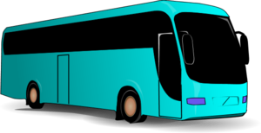 Le souhait de l’AFB est d’accueillir le plus grand  nombre de participants dans les voyages qu’elle propose annuellement, y compris des participants extérieurs à Bondoufle sous réserve qu’ils soient adhérents à notre association.L’association rappelle qu’elle met en concurrence plusieurs agences de voyages pour obtenir le meilleur rapport qualité prix sur chaque circuit et que l’ouverture au plus grand nombre renforce encore davantage notre possibilité d’un coût plus avantageux  calculé sur la base de 40 participants, tout cela dans l’intérêt de nos adhérents.Bon voyage à toutes et à tous !  Point sur les voyages : depuis de nombreuses années, pour répondre aux aspirations du plus grand nombre, l’Association Familiale propose aux adhérents anciens et nouveaux, désireux d’établir des contacts entre eux et souhaitant découvrir de nouvelles contrées, des voyages en circuit en France et à l’étranger.A chaque voyage, l’AFB rappelle à ses adhérents qu’il est important de choisir un voyage en fonction de ses possibilités physiques.Par ailleurs, à chaque voyage est présent un accompagnateur bénévole ; celui-ci est un adhérent, membre du conseil d’administration de l’AFB qui s’acquitte du prix du voyage comme les autres membres du groupe. Il vérifie dès le départ que tous les participants sont bien présents et sont en possession des papiers nécessaires (passeport, pièce d’identité…). Il est l’interface entre le ou les guides locaux et les membres du groupe. Il s’assure que le programme se déroule au final comme prévu et vient en aide, dans la mesure du possible, aux adhérents dans le quotidien. Il est souhaitable de respecter le statut particulier de l’accompagnateur bénévole qui donne de son temps afin que le voyage soit le mieux réussi possible. Enfin, il est important que les participants aux voyages respectent l’heure des rendez-vous et les consignes données par les guides pour une meilleure cohésion du groupe.Le souhait de l’AFB est d’accueillir le plus grand  nombre de participants dans les voyages qu’elle propose annuellement, y compris des participants extérieurs à Bondoufle sous réserve qu’ils soient adhérents à notre association.L’association rappelle qu’elle met en concurrence plusieurs agences de voyages pour obtenir le meilleur rapport qualité prix sur chaque circuit et que l’ouverture au plus grand nombre renforce encore davantage notre possibilité d’un coût plus avantageux  calculé sur la base de 40 participants, tout cela dans l’intérêt de nos adhérents.Bon voyage à toutes et à tous !  Point sur les voyages : depuis de nombreuses années, pour répondre aux aspirations du plus grand nombre, l’Association Familiale propose aux adhérents anciens et nouveaux, désireux d’établir des contacts entre eux et souhaitant découvrir de nouvelles contrées, des voyages en circuit en France et à l’étranger.A chaque voyage, l’AFB rappelle à ses adhérents qu’il est important de choisir un voyage en fonction de ses possibilités physiques.Par ailleurs, à chaque voyage est présent un accompagnateur bénévole ; celui-ci est un adhérent, membre du conseil d’administration de l’AFB qui s’acquitte du prix du voyage comme les autres membres du groupe. Il vérifie dès le départ que tous les participants sont bien présents et sont en possession des papiers nécessaires (passeport, pièce d’identité…). Il est l’interface entre le ou les guides locaux et les membres du groupe. Il s’assure que le programme se déroule au final comme prévu et vient en aide, dans la mesure du possible, aux adhérents dans le quotidien. Il est souhaitable de respecter le statut particulier de l’accompagnateur bénévole qui donne de son temps afin que le voyage soit le mieux réussi possible. Enfin, il est important que les participants aux voyages respectent l’heure des rendez-vous et les consignes données par les guides pour une meilleure cohésion du groupe.Le souhait de l’AFB est d’accueillir le plus grand  nombre de participants dans les voyages qu’elle propose annuellement, y compris des participants extérieurs à Bondoufle sous réserve qu’ils soient adhérents à notre association.L’association rappelle qu’elle met en concurrence plusieurs agences de voyages pour obtenir le meilleur rapport qualité prix sur chaque circuit et que l’ouverture au plus grand nombre renforce encore davantage notre possibilité d’un coût plus avantageux  calculé sur la base de 40 participants, tout cela dans l’intérêt de nos adhérents.Bon voyage à toutes et à tous !  JULIETTE GRECO :Juliette Gréco incarne la liberté, l'impertinence, la sensualité révolutionnaire, la libération de la femme et de l'esprit, l'ouverture au monde, la fin des tabous et des idées reçues. Il fallait un sacré talent pour mener pareille carrière. Il fallut un sacré caractère pour ne pas s'y noyer. (19 janvier 2023)LES CHANSONS D’AMOUR :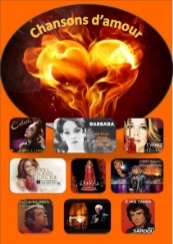 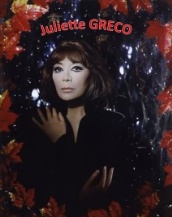 Je vous propose ici une sélection de chansons d'amour inoubliables - évidemment non exhaustive, et évidemment subjective - qui ont marqué les esprits, des plus classiques et cultes aux plus récentes. Et comme l’amour n’est hélas pas toujours éternel, j’y inclurai même des chansons de rupture, qui peuvent-être très belles.(14 avril 2023)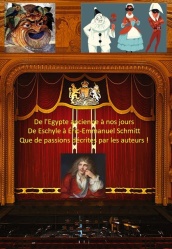 LE THEATRE ? UNE PASSION !
Lors d'une conférence de Pierre Richard FOURNIER, sera évoquée l'Histoire du Théâtre à travers les âges avec la participation   de  l'atelier Expression Orale. Quelques saynètes, extraits, poèmes... illustreront cette conférence.(14  mai 2023).                         ACTIVITE CITOYENNE: les bouchons d’amour                         ACTIVITE CITOYENNE: les bouchons d’amour                         ACTIVITE CITOYENNE: les bouchons d’amourCette activité rencontrant un grand succès, l’AFB propose de la poursuivre, en partenariat avec l’association « les bouchons d’amour » pour contribuer à l’achat de matériel pour des personnes en situation de handicap ainsi qu’à l’acquisition de chiens éduqués pour venir en aide aux personnes à mobilité réduite. Il  vous suffira de déposer vos bouchons plastiques de bouteilles de boissons dans des sacs dédiés à cet effet  et entreposés dans notre local. daniel.collot91@orange.fr et annemarie.rouxel@orange,fr se chargeront de la gestion.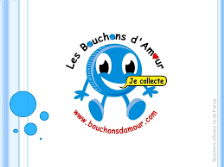 RAPPELS concernant l’utilisation du local :Pour des raisons de sécurité, les enfants et les animaux ne sont pas admis au local pendant les activités. Merci de votre compréhension.Le matériel de l'Association ne peut être ni emprunté, ni sorti du local. Le photocopieur n’est accessible qu’aux responsables munis du code.Les boissons mises au réfrigérateur, portent, sur une étiquette, le nom de l’atelier auquel elles appartiennent. Ne rien mettre dans le freezer.Laisser la cafetière propre et la bouilloire vide.Attention ! Ne rien laisser traîner sur les plaques chauffantes lorsque vous partez.Enfin, le local doit rester propre et les poubelles vidées après les activités des divers ateliers (n’oublions pas que la propreté des tables et du local est assurée par des volontaires de l’AFB).Rappel des gestes barrière liés à la COVID 19 et leurs mises en place avant reprise des ateliers en collaboration avec le C A et les responsables d'ateliersMERCIASSEMBLEE GENERALE extraordinairepour la présentation de la nouvelle organisation de l’association.LE VENDREDI 23 SEPTEMBRE 2022A  18 HEURES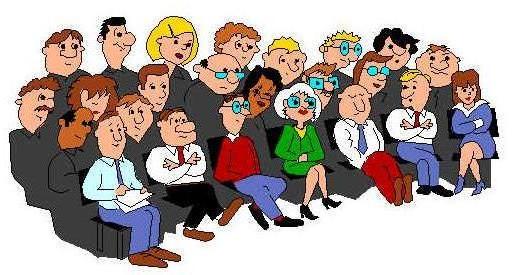 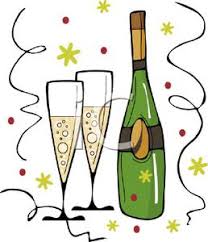        SALLE DES FETES DE BONDOUFLEVenez nombreux !                NOTES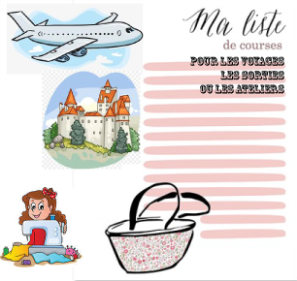 RAPPELS concernant l’utilisation du local :Pour des raisons de sécurité, les enfants et les animaux ne sont pas admis au local pendant les activités. Merci de votre compréhension.Le matériel de l'Association ne peut être ni emprunté, ni sorti du local. Le photocopieur n’est accessible qu’aux responsables munis du code.Les boissons mises au réfrigérateur, portent, sur une étiquette, le nom de l’atelier auquel elles appartiennent. Ne rien mettre dans le freezer.Laisser la cafetière propre et la bouilloire vide.Attention ! Ne rien laisser traîner sur les plaques chauffantes lorsque vous partez.Enfin, le local doit rester propre et les poubelles vidées après les activités des divers ateliers (n’oublions pas que la propreté des tables et du local est assurée par des volontaires de l’AFB).Rappel des gestes barrière liés à la COVID 19 et leurs mises en place avant reprise des ateliers en collaboration avec le C A et les responsables d'ateliersMERCIASSEMBLEE GENERALE extraordinairepour la présentation de la nouvelle organisation de l’association.LE VENDREDI 23 SEPTEMBRE 2022A  18 HEURES       SALLE DES FETES DE BONDOUFLEVenez nombreux !                NOTESPrésidenteAnne Marie Rouxelannemarie.rouxel@orange.frResponsable des ateliersDaniel Collotdaniel.collot91@orange.frResponsable des sortiesKatia FerretGaby Bordyfrauke.katia.ferret@free.frlionel.bordy@orange.frResponsables des voyagesDominique Barbediennebardom2291@gmail.comMichel Lopezzepolmiel@gmail.comPatchworkMartine Laurin martinelaurin50@gmail.comMichèle Guignard guignard.michele91@orange.frTravaux d’aiguillesBijoux en perles, cartonnageEvelyne Gillotin evelyne.gillotin@wanadoo.frCartonnage Sylvie Cortier sissi.cortier@gmail.comAtelier du savoir-faire - tricotJeanine Mouillebeaujeanninemouillebeau@gmail.comCoutureDenise Simonsimondenise011@gmail.comClub de lectureMonique Barthelemysceymonique@gmail.comMarcheDaniel Collotdaniel.collot91@orange.frCuisineJosiane Lemoine lemoinejosiane91@gmail.comCartes de correspondanceExpression oraleScrapbookingBridgeIsabelle LejeuneLiliane GinierFlorence Derepper/TailladeAnne-Marie Noégilles.lejeune21@orange.frliliginier@aol.com06 83 54 51 8806-88-17-79-12